АДМИНИСТРАЦИЯМУНИЦИПАЛЬНОГО ОБРАЗОВАНИЯГОРОДСКОЙ ОКРУГ ЛЮБЕРЦЫ
МОСКОВСКОЙ ОБЛАСТИПОСТАНОВЛЕНИЕ23.03.2023                                                                                                                № 1119-ПАг. ЛюберцыО внесении изменений в муниципальную программу городского округа Люберцы Московской области «Развитие и функционирование  дорожно-транспортного комплекса»        В соответствии со ст. 179 Бюджетного кодекса Российской Федерации, Федеральным законом от 06.10.2003 № 131-ФЗ «Об общих принципах организации местного самоуправления в Российской Федерации», Уставом городского округа Люберцы Московской области, Постановлением администрации муниципального образования городской округ Люберцы        от 24.10.2022 № 4263-ПА «Об утверждении Порядка разработки и реализации муниципальных программ городского округа Люберцы», постановляю:Внести изменения в муниципальную программу городского округа Люберцы Московской области «Развитие и функционирование дорожно-транспортного комплекса», утвержденную Постановлением администрации муниципального образования городской округ Люберцы Московской области от 31.10.2022 № 4371-ПА, утвердив ее в новой редакции (прилагается).Опубликовать настоящее Постановление в средствах массовой информации и разместить на официальном сайте администрации в сети «Интернет».Контроль за исполнением настоящего Постановления возложить  на заместителя Главы администрации Сорокина А.Е.   Глава городского округа                                                                                           В.М. ВолковУтверждена Постановлением администрации муниципального образования городской округ ЛюберцыМосковской области от 23.03.2023  № 1119-ПАМуниципальная программа: «Развитие и функционирование дорожно-транспортного комплекса»Паспорт муниципальной программы «Развитие и функционирование дорожно-транспортного комплекса»1. Общая характеристика сферы реализации программы, описание целейГородской округ Люберцы расположен в 15 километрах к юго-востоку от центра Москвы. Главный вид транспорта в округе - автомобильный.Протяженность автомобильных дорог на территории округа составляет 426,88 км, из них:- автомагистраль федерального значения М-5 "Урал" – 10,8 км;- автомобильные дороги регионального значения "Москва – Егорьевск – Тума –Касимов", "Москва – Жуковский" и другие – 84,78 км;- автомобильные дороги муниципального значения – 331,3 км.В целом по улично-дорожной сети за год перевозится более 1 млн. тонн грузов и более 25 млн. пассажиров.Из краткой характеристики территориального расположения округа видно, что по автомобильным дорогам проходит достаточно большой поток транспорта, в том числе и транзитного, данное обстоятельство существенно влияет на эксплуатационные свойства дорожного покрытия.Высокие темпы жилищного строительства и резкий рост автомобилизации требуют постоянного развития: - улично-дорожной сети, поддержания её в эксплуатационном состоянии, содержания в соответствии с нормативными требованиями;- транспортной системы на территории округа, которая должна обеспечивать доступность транспортных услуг для населения и снижения смертности от дорожно-транспортных происшествий;- сети парковок, создания новых парковочных мест, а также содержания их в соответствии с нормативными требованиями. Учитывая условия жилой застройки прошлых лет, когда не планировались в достаточном объеме парковочные места, в настоящее время отсутствие машиномест отражается серьезной проблемой. Имеющиеся количество гаражей и автостоянок, приближенных к месту проживания, не удовлетворяет потребности населения, отчего возникают стихийные массовые стоянки автомашин на придомовых территориях. У значительной части автовладельцев, не имеющих гаражей, отсутствует возможность парковаться на частных платных автостоянках. Мероприятия данной программы направлены на решение проблемы по размещению личных автотранспортных средств жителей городского округа Люберцы. С увеличением интенсивности движения автотранспорта по муниципальным дорогам, одновременно увеличился рост дорожно-транспортных происшествий. Соответственно, проведение таких мероприятий, как устройство дополнительных пешеходных тротуаров с устройством ограждений перильного типа, значительно обезопасит пешеходов вблизи проезжей части. Комплекс мероприятий по обеспечению безопасности дорожного движения вблизи образовательных учреждений (установка светофорных объектов типа Т-7) также снизит рост ДТП с участием пешеходов.Муниципальная программа «Развитие и функционирование дорожно-транспортного комплекса» и её подпрограммы направлены на обеспечение, функционирование и развитие (совершенствование) автомобильных дорог общего пользования местного значения и обеспечить охрану жизни, здоровья граждан и их имущества, гарантий их законных прав на безопасные условия движения на дорогах на основе создания целостного механизма управления всеми видами деятельности по обеспечению безопасности дорожного движения.Целью программы является удовлетворение потребностей населения в транспортных услугах, повышение безопасности участников дорожного движения и снижение смертности от дорожно-транспортных происшествий, обеспечение комфортной городской среды обитания, отраженной также в обеспечение функционирования и развития сети муниципальных платных парковок в городском округе, с охраняемым и безопасным содержанием автомобильного транспорта на территории данных парковок, создание условий для обеспечения бесперебойного транспортного обслуживания населения на территории городского округа Люберцы2. Прогноз развития соответствующей сферы реализации программыИнтенсивность движения автотранспорта по муниципальным дорогам увеличивается с каждым годом, следовательно, необходимо поддерживать улично-дорожную сеть округа в эксплуатационном состоянии, содержать в соответствии с нормативными требованиями.Развитие транспортной инфраструктуры и улично-дорожной сети городского округа Люберцы должно обеспечить создание надёжных скоростных транспортных связей на территории округа, создаст предпосылки для улучшения социально-экономических условий жизни населения и развития комфортности и привлекательности транспорта общего пользования, в том числе за счёт сокращения времени в пути на 10-15 минут по основным транспортным направлениям.Безопасность участников дорожного движения в рамках создания системы непрерывного обучения правилам безопасного поведения на дорогах и улицах округа должно обеспечить последовательное выполнение указанных в программе мероприятий, а также контроль за выполнением целевых показателей эффективности их реализации в количественном выражении, что позволит значительно сократить смертность от дорожно-транспортных происшествий.Анализ сложившейся ситуации в городском округе Люберцы с размещением личного автотранспорта, количество которого возрастает с каждым годом, показывает, что ряд задач, накопившихся в течение последних лет, требует незамедлительной реальной помощи со стороны администрации городского округа. Прежде всего, это вопросы, связанные с определением и утверждением границ земельных участков, на которых расположены жилые дома, с последующей корректировкой проектов благоустройства дворовых территорий для строительства дополнительных гостевых парковок.Настоящая Программа направлена на дальнейшее улучшение условий и повышение комфортности проживания населения городского округа.Комплексный подход к решению проблем развития и функционирования дорожно-транспортного комплекса городского округа Люберцы в рамках муниципальной программы позволит нивелировать инфраструктурные ограничения экономического роста в период реализации муниципальной программы, обеспечить сбалансированное развитие транспортной системы и удовлетворить возрастающий спрос на транспортные услуги. Возможны два варианта решения проблем в дорожно-транспортной сфере городского округа Люберцы: 1. Инерционный прогноз развития сферы реализации муниципальной программы, характеризуемый отсутствием стратегической направленности на решение основных проблем. 2. Программный вариант решения проблем предполагает разработку мероприятий по развитию и функционированию дорожно-транспортного комплекса городского округа, в том числе по обеспечению доступности услуг пассажирского транспорта для населения на основе программно-целевого подхода. Программно-целевой подход предусматривает: - комплексный характер решаемой проблемы, что обусловлено с одной стороны сложной структурой транспортного комплекса, объединяющего в единую систему отдельные виды транспорта, с другой стороны, его особой ролью как инфраструктурной отрасли, обеспечивающей условия для экономического роста и повышения качества жизни населения; - концентрацию ресурсов на приоритетных задачах, направленных на решение системной проблемы в целом; - увязку приоритетов развития федеральных, областных и муниципальных транспортных систем городского округа Люберцы.Муниципальная программа представляет собой систему взаимосвязанных по задачам, срокам осуществления и ресурсам мероприятий, направленных на достижение приоритетов и целей социально-экономического развития городского округа Люберцы. Реализация муниципальной программы сопряжена с рядом социальных, финансовых и иных рисков, которые могут привести к несвоевременному или неполному решению задач муниципальной программы, нерациональному использованию ресурсов, другим негативным последствиям. К таким рискам следует отнести: сокращение финансирования из бюджетов всех уровней, которое прямо влияет на возможность реализации проектов развития транспортного комплекса; несбалансированное распределение финансовых средств по мероприятиям муниципальной программы в соответствии с ожидаемыми конечными результатами муниципальной программы. Анализ преимуществ и рисков представленных вариантов решения проблемы позволяет сделать вывод о предпочтительности второго варианта с использованием программно-целевого метода, направленного на создание условий для формирования современного дорожно-транспортного комплекса городского округа Люберцы. Реализация муниципальной программы в полном объеме позволит обеспечить: - увеличение количества машиномест на парковках общего пользования, в том числе и на перехватывающих парковках; - постепенное увеличение площади поверхности автомобильных дорог и искусственных сооружений на них, приведенных в нормативное состояние до 100 процентов, - повышение уровня и улучшения социальных условий жизни населения, улучшение технического состояние автомобильных дорог, сокращение аварийности на автомобильных дорогах общего пользования местного значения; - снижение социального риска (число лиц, погибших в дорожно-транспортных происшествиях, на 100 тыс. населения); - удовлетворение потребности населения в транспортных услугах, увеличение количества муниципальных маршрутов, повышение ответственности перевозчиков за безопасность дорожного движения, культуру обслуживания, транспортной и налоговой дисциплины, обеспечение транспортной доступности для всех категорий граждан; Проанализировав варианты решения проблемы можно сделать вывод о том, что комплексный подход к развитию дорожно-транспортного комплекса в рамках настоящей муниципальной программы позволит обеспечить сбалансированное развитие транспортной системы и удовлетворить возрастающий спрос на транспортные услуги, предполагает разработку мероприятий по развитию дорожно-транспортного комплекса как единого целого. В данном случае формирование маршрутной сети, улично-дорожной сети и строительство объектов транспортной инфраструктуры взаимосвязаны и развиваются в рамках общей концепции. Данный вариант позволяет осуществить: - концентрацию ресурсов на приоритетных задачах, направленных на решение системной проблемы в целом; - координацию деятельности всех служб по реализации взаимодополняющих друг друга инвестиционных, инновационных и других мероприятий.Целевые показатели муниципальной программы«Развитие и функционирование дорожно-транспортного комплекса»Таблица 1Взаимосвязь целевых показателей муниципальной программы «Развитие и функционирование дорожно-транспортного комплекса» с целями (задачами), на достижение которых направлен показательТаблица 2Методика расчета значений целевых показателей муниципальной программы «Развитие и функционирование дорожно-транспортного комплекса» Методика определения результатов выполнения мероприятий«Развитие и функционирование дорожно-транспортного комплекса» Перечень мероприятий программы (подпрограммы) Подпрограмма 1 «Пассажирский транспорт общего пользования» Таблица 1Перечень мероприятий программы (подпрограммы) Подпрограмма 2 «Дороги Подмосковья»Взаимосвязь основных мероприятий муниципальной программы «Развитие и функционирование дорожно-транспортного комплекса»с задачами, на достижение которых направлено мероприятиеТаблица 2Адресный перечень объектов строительства (реконструкции) муниципальной собственности в рамках софинансирования из бюджета Московской области, финансирование которых предусмотрено мероприятием Мероприятие 05.02 Обеспечение транспортной безопасности населения Московской области подпрограммы 1 «Пассажирский транспорт общего пользования»Справочная таблица:Адресный перечень муниципальных платных парковок для легкового транспорта в городском округе Люберцы, финансирование которых предусмотрено Мероприятие 04.07. Создание и обеспечение функционирования парковок (парковочных мест) за счет внебюджетных источников Подпрограммы II Дороги ПодмосковьяАдресный перечень муниципальных платных парковок для грузового транспорта в городском округе ЛюберцыКоординатор муниципальной программыСорокин А.Е. заместитель Главы администрации городского округа Люберцы Московской областиСорокин А.Е. заместитель Главы администрации городского округа Люберцы Московской областиСорокин А.Е. заместитель Главы администрации городского округа Люберцы Московской областиСорокин А.Е. заместитель Главы администрации городского округа Люберцы Московской областиСорокин А.Е. заместитель Главы администрации городского округа Люберцы Московской областиСорокин А.Е. заместитель Главы администрации городского округа Люберцы Московской областиМуниципальный заказчик программыУправление дорожного хозяйства и развития дорожной инфраструктуры администрации городского округа Люберцы Московской областиУправление дорожного хозяйства и развития дорожной инфраструктуры администрации городского округа Люберцы Московской областиУправление дорожного хозяйства и развития дорожной инфраструктуры администрации городского округа Люберцы Московской областиУправление дорожного хозяйства и развития дорожной инфраструктуры администрации городского округа Люберцы Московской областиУправление дорожного хозяйства и развития дорожной инфраструктуры администрации городского округа Люберцы Московской областиУправление дорожного хозяйства и развития дорожной инфраструктуры администрации городского округа Люберцы Московской областиЦели муниципальной программы1. Удовлетворение потребностей населения в транспортных услугах1. Удовлетворение потребностей населения в транспортных услугах1. Удовлетворение потребностей населения в транспортных услугах1. Удовлетворение потребностей населения в транспортных услугах1. Удовлетворение потребностей населения в транспортных услугах1. Удовлетворение потребностей населения в транспортных услугахЦели муниципальной программы2. Повышение безопасности участников дорожного движения, снижение смертности от дорожно-транспортных происшествий2. Повышение безопасности участников дорожного движения, снижение смертности от дорожно-транспортных происшествий2. Повышение безопасности участников дорожного движения, снижение смертности от дорожно-транспортных происшествий2. Повышение безопасности участников дорожного движения, снижение смертности от дорожно-транспортных происшествий2. Повышение безопасности участников дорожного движения, снижение смертности от дорожно-транспортных происшествий2. Повышение безопасности участников дорожного движения, снижение смертности от дорожно-транспортных происшествийЦели муниципальной программы 3. Обеспечение функционирования и развития современной и эффективной дорожно-транспортной инфраструктуры 3. Обеспечение функционирования и развития современной и эффективной дорожно-транспортной инфраструктуры 3. Обеспечение функционирования и развития современной и эффективной дорожно-транспортной инфраструктуры 3. Обеспечение функционирования и развития современной и эффективной дорожно-транспортной инфраструктуры 3. Обеспечение функционирования и развития современной и эффективной дорожно-транспортной инфраструктуры 3. Обеспечение функционирования и развития современной и эффективной дорожно-транспортной инфраструктурыЗадачи муниципальной программы1. Организация транспортного обслуживания населения1. Организация транспортного обслуживания населения1. Организация транспортного обслуживания населения1. Организация транспортного обслуживания населения1. Организация транспортного обслуживания населения1. Организация транспортного обслуживания населенияЗадачи муниципальной программы2. Обеспечить содержание и ремонт дорог общего пользования местного значения2. Обеспечить содержание и ремонт дорог общего пользования местного значения2. Обеспечить содержание и ремонт дорог общего пользования местного значения2. Обеспечить содержание и ремонт дорог общего пользования местного значения2. Обеспечить содержание и ремонт дорог общего пользования местного значения2. Обеспечить содержание и ремонт дорог общего пользования местного значенияЗадачи муниципальной программы3. Обеспечить безопасность дорожного движения на территории городского округа Люберцы, создание системы непрерывного обучения правилам безопасного поведения на дорогах и улицах3. Обеспечить безопасность дорожного движения на территории городского округа Люберцы, создание системы непрерывного обучения правилам безопасного поведения на дорогах и улицах3. Обеспечить безопасность дорожного движения на территории городского округа Люберцы, создание системы непрерывного обучения правилам безопасного поведения на дорогах и улицах3. Обеспечить безопасность дорожного движения на территории городского округа Люберцы, создание системы непрерывного обучения правилам безопасного поведения на дорогах и улицах3. Обеспечить безопасность дорожного движения на территории городского округа Люберцы, создание системы непрерывного обучения правилам безопасного поведения на дорогах и улицах3. Обеспечить безопасность дорожного движения на территории городского округа Люберцы, создание системы непрерывного обучения правилам безопасного поведения на дорогах и улицахСроки реализации муниципальной программы2023 – 2027 г.2023 – 2027 г.2023 – 2027 г.2023 – 2027 г.2023 – 2027 г.2023 – 2027 г.Перечень подпрограммМуниципальные заказчики подпрограммМуниципальные заказчики подпрограммМуниципальные заказчики подпрограммМуниципальные заказчики подпрограммМуниципальные заказчики подпрограммМуниципальные заказчики подпрограмм1. Пассажирский транспорт общего пользованияУправление транспорта и организации дорожного движения администрации городского округа Люберцы Московской области Управление транспорта и организации дорожного движения администрации городского округа Люберцы Московской области Управление транспорта и организации дорожного движения администрации городского округа Люберцы Московской области Управление транспорта и организации дорожного движения администрации городского округа Люберцы Московской области Управление транспорта и организации дорожного движения администрации городского округа Люберцы Московской области Управление транспорта и организации дорожного движения администрации городского округа Люберцы Московской области 2. Дороги ПодмосковьяУправление дорожного хозяйства и развития дорожной инфраструктуры администрации городского округа Люберцы Московской областиУправление дорожного хозяйства и развития дорожной инфраструктуры администрации городского округа Люберцы Московской областиУправление дорожного хозяйства и развития дорожной инфраструктуры администрации городского округа Люберцы Московской областиУправление дорожного хозяйства и развития дорожной инфраструктуры администрации городского округа Люберцы Московской областиУправление дорожного хозяйства и развития дорожной инфраструктуры администрации городского округа Люберцы Московской областиУправление дорожного хозяйства и развития дорожной инфраструктуры администрации городского округа Люберцы Московской областиКраткая характеристика подпрограммПодпрограмма 1. «Пассажирский транспорт общего пользования» направлена на организацию транспортного обслуживания населения, в т.ч. по автобусным муниципальным маршрутам регулярных перевозок и по перевозке организованных групп населения (спортсменов, молодёжи, пенсионеров, подростков и др.) городского округа Люберцы для участия в областных и окружных мероприятиях, повышение доступности и качества транспортных услуг для населения.Подпрограмма 1. «Пассажирский транспорт общего пользования» направлена на организацию транспортного обслуживания населения, в т.ч. по автобусным муниципальным маршрутам регулярных перевозок и по перевозке организованных групп населения (спортсменов, молодёжи, пенсионеров, подростков и др.) городского округа Люберцы для участия в областных и окружных мероприятиях, повышение доступности и качества транспортных услуг для населения.Подпрограмма 1. «Пассажирский транспорт общего пользования» направлена на организацию транспортного обслуживания населения, в т.ч. по автобусным муниципальным маршрутам регулярных перевозок и по перевозке организованных групп населения (спортсменов, молодёжи, пенсионеров, подростков и др.) городского округа Люберцы для участия в областных и окружных мероприятиях, повышение доступности и качества транспортных услуг для населения.Подпрограмма 1. «Пассажирский транспорт общего пользования» направлена на организацию транспортного обслуживания населения, в т.ч. по автобусным муниципальным маршрутам регулярных перевозок и по перевозке организованных групп населения (спортсменов, молодёжи, пенсионеров, подростков и др.) городского округа Люберцы для участия в областных и окружных мероприятиях, повышение доступности и качества транспортных услуг для населения.Подпрограмма 1. «Пассажирский транспорт общего пользования» направлена на организацию транспортного обслуживания населения, в т.ч. по автобусным муниципальным маршрутам регулярных перевозок и по перевозке организованных групп населения (спортсменов, молодёжи, пенсионеров, подростков и др.) городского округа Люберцы для участия в областных и окружных мероприятиях, повышение доступности и качества транспортных услуг для населения.Подпрограмма 1. «Пассажирский транспорт общего пользования» направлена на организацию транспортного обслуживания населения, в т.ч. по автобусным муниципальным маршрутам регулярных перевозок и по перевозке организованных групп населения (спортсменов, молодёжи, пенсионеров, подростков и др.) городского округа Люберцы для участия в областных и окружных мероприятиях, повышение доступности и качества транспортных услуг для населения.Краткая характеристика подпрограммПодпрограмма 2. «Дороги Подмосковья» направлена на содержание и ремонт (или капитальный ремонт) автомобильных дорог общего пользования городского округа Люберцы за счет средств местного бюджета и бюджета Московской области в рамках софинансирования, на обеспечение безопасности дорожного движения для водителей и пешеходов на дорогах и вдоль них, установка ограждений, установка светофорных объектов типа Т7 и Т1, проведение работ по дополнительному освещению на пешеходных переходах, нанесение разметки, установка дорожных знаков и стоек, установка ИДН и адаптация объектов дорожно-транспортной инфраструктуры г.о. Люберцы для инвалидов и других маломобильных групп населения. Так же входят мероприятия по созданию и обеспечению функционирования парковок (парковочных мест).Подпрограмма 2. «Дороги Подмосковья» направлена на содержание и ремонт (или капитальный ремонт) автомобильных дорог общего пользования городского округа Люберцы за счет средств местного бюджета и бюджета Московской области в рамках софинансирования, на обеспечение безопасности дорожного движения для водителей и пешеходов на дорогах и вдоль них, установка ограждений, установка светофорных объектов типа Т7 и Т1, проведение работ по дополнительному освещению на пешеходных переходах, нанесение разметки, установка дорожных знаков и стоек, установка ИДН и адаптация объектов дорожно-транспортной инфраструктуры г.о. Люберцы для инвалидов и других маломобильных групп населения. Так же входят мероприятия по созданию и обеспечению функционирования парковок (парковочных мест).Подпрограмма 2. «Дороги Подмосковья» направлена на содержание и ремонт (или капитальный ремонт) автомобильных дорог общего пользования городского округа Люберцы за счет средств местного бюджета и бюджета Московской области в рамках софинансирования, на обеспечение безопасности дорожного движения для водителей и пешеходов на дорогах и вдоль них, установка ограждений, установка светофорных объектов типа Т7 и Т1, проведение работ по дополнительному освещению на пешеходных переходах, нанесение разметки, установка дорожных знаков и стоек, установка ИДН и адаптация объектов дорожно-транспортной инфраструктуры г.о. Люберцы для инвалидов и других маломобильных групп населения. Так же входят мероприятия по созданию и обеспечению функционирования парковок (парковочных мест).Подпрограмма 2. «Дороги Подмосковья» направлена на содержание и ремонт (или капитальный ремонт) автомобильных дорог общего пользования городского округа Люберцы за счет средств местного бюджета и бюджета Московской области в рамках софинансирования, на обеспечение безопасности дорожного движения для водителей и пешеходов на дорогах и вдоль них, установка ограждений, установка светофорных объектов типа Т7 и Т1, проведение работ по дополнительному освещению на пешеходных переходах, нанесение разметки, установка дорожных знаков и стоек, установка ИДН и адаптация объектов дорожно-транспортной инфраструктуры г.о. Люберцы для инвалидов и других маломобильных групп населения. Так же входят мероприятия по созданию и обеспечению функционирования парковок (парковочных мест).Подпрограмма 2. «Дороги Подмосковья» направлена на содержание и ремонт (или капитальный ремонт) автомобильных дорог общего пользования городского округа Люберцы за счет средств местного бюджета и бюджета Московской области в рамках софинансирования, на обеспечение безопасности дорожного движения для водителей и пешеходов на дорогах и вдоль них, установка ограждений, установка светофорных объектов типа Т7 и Т1, проведение работ по дополнительному освещению на пешеходных переходах, нанесение разметки, установка дорожных знаков и стоек, установка ИДН и адаптация объектов дорожно-транспортной инфраструктуры г.о. Люберцы для инвалидов и других маломобильных групп населения. Так же входят мероприятия по созданию и обеспечению функционирования парковок (парковочных мест).Подпрограмма 2. «Дороги Подмосковья» направлена на содержание и ремонт (или капитальный ремонт) автомобильных дорог общего пользования городского округа Люберцы за счет средств местного бюджета и бюджета Московской области в рамках софинансирования, на обеспечение безопасности дорожного движения для водителей и пешеходов на дорогах и вдоль них, установка ограждений, установка светофорных объектов типа Т7 и Т1, проведение работ по дополнительному освещению на пешеходных переходах, нанесение разметки, установка дорожных знаков и стоек, установка ИДН и адаптация объектов дорожно-транспортной инфраструктуры г.о. Люберцы для инвалидов и других маломобильных групп населения. Так же входят мероприятия по созданию и обеспечению функционирования парковок (парковочных мест).Источники финансирования муниципальной программы, в том числе по годам реализации программы (тыс. руб.):Всего2023 год2024 год2025 год2026 год2027 годСредства бюджета Московской области755 115,45359 260,45186 935,00208 542,00378,000,00Средства бюджета городского округа Люберцы2 742 832,06736 123,09555 790,05560 840,05445 323,15444 755,72Внебюджетные средства5 000,001 000,001 000,001 000,001 000,001 000,00Всего, в том числе по годам:3 502 947,511 096383,54743 725,05770 382,05446 701,15445 755,72№ п/пНаименование целевых показателейТип показателяЕдиница измерения(по ОКЕИ)Базовое значение Планируемое значение по годам реализации программыПланируемое значение по годам реализации программыПланируемое значение по годам реализации программыПланируемое значение по годам реализации программыПланируемое значение по годам реализации программыОтветственный 
за достижение показателяНомер подпрограммы, мероприятий, оказывающих влияние на достижение показателя№ п/пНаименование целевых показателейТип показателяЕдиница измерения(по ОКЕИ)Базовое значение 2023 год2024 год2025 год 2026 год 2027 год Ответственный 
за достижение показателяНомер подпрограммы, мероприятий, оказывающих влияние на достижение показателя1234567891011121Подпрограмма 1 «Пассажирский транспорт общего пользования»Подпрограмма 1 «Пассажирский транспорт общего пользования»Подпрограмма 1 «Пассажирский транспорт общего пользования»Подпрограмма 1 «Пассажирский транспорт общего пользования»Подпрограмма 1 «Пассажирский транспорт общего пользования»Подпрограмма 1 «Пассажирский транспорт общего пользования»Подпрограмма 1 «Пассажирский транспорт общего пользования»Подпрограмма 1 «Пассажирский транспорт общего пользования»Подпрограмма 1 «Пассажирский транспорт общего пользования»Подпрограмма 1 «Пассажирский транспорт общего пользования»Подпрограмма 1 «Пассажирский транспорт общего пользования»1. Удовлетворение потребностей населения в транспортных услугах1. Удовлетворение потребностей населения в транспортных услугах1. Удовлетворение потребностей населения в транспортных услугах1. Удовлетворение потребностей населения в транспортных услугах1. Удовлетворение потребностей населения в транспортных услугах1. Удовлетворение потребностей населения в транспортных услугах1. Удовлетворение потребностей населения в транспортных услугах1. Удовлетворение потребностей населения в транспортных услугах1. Удовлетворение потребностей населения в транспортных услугах1. Удовлетворение потребностей населения в транспортных услугах1. Удовлетворение потребностей населения в транспортных услугах1. Удовлетворение потребностей населения в транспортных услугах1.1.Соблюдение расписания на автобусных маршрутахОбращениеПроцент75,1890,0090,0090,0090,0090,00Управление транспорта и организации дорожного движения администрации городского округа Люберцы Московской области1, 02.01.011.2.Обеспечение организации транспортного обслуживания населения на муниципальных маршрутах регулярных перевозок по регулируемым тарифам в границах муниципального образования Московской области, включенных в Перечень маршрутов регулярных перевозок по регулируемым тарифам, на которых отдельным категориям граждан предоставляются меры социальной поддержки, утверждаемый Правительством Московской областиОтраслевой показательПроцент100,00100,00100,00100,00100,00100,00Управление транспорта и организации дорожного движения администрации городского округа Люберцы Московской области1, 02.042Подпрограмма 2 «Дороги Подмосковья»Подпрограмма 2 «Дороги Подмосковья»Подпрограмма 2 «Дороги Подмосковья»Подпрограмма 2 «Дороги Подмосковья»Подпрограмма 2 «Дороги Подмосковья»Подпрограмма 2 «Дороги Подмосковья»Подпрограмма 2 «Дороги Подмосковья»Подпрограмма 2 «Дороги Подмосковья»Подпрограмма 2 «Дороги Подмосковья»Подпрограмма 2 «Дороги Подмосковья»Подпрограмма 2 «Дороги Подмосковья»1. Повышение безопасности участников дорожного движения, снижение смертности от дорожно-транспортных происшествий1. Повышение безопасности участников дорожного движения, снижение смертности от дорожно-транспортных происшествий1. Повышение безопасности участников дорожного движения, снижение смертности от дорожно-транспортных происшествий1. Повышение безопасности участников дорожного движения, снижение смертности от дорожно-транспортных происшествий1. Повышение безопасности участников дорожного движения, снижение смертности от дорожно-транспортных происшествий1. Повышение безопасности участников дорожного движения, снижение смертности от дорожно-транспортных происшествий1. Повышение безопасности участников дорожного движения, снижение смертности от дорожно-транспортных происшествий1. Повышение безопасности участников дорожного движения, снижение смертности от дорожно-транспортных происшествий1. Повышение безопасности участников дорожного движения, снижение смертности от дорожно-транспортных происшествий1. Повышение безопасности участников дорожного движения, снижение смертности от дорожно-транспортных происшествий1. Повышение безопасности участников дорожного движения, снижение смертности от дорожно-транспортных происшествий1. Повышение безопасности участников дорожного движения, снижение смертности от дорожно-транспортных происшествий2.1Количество погибших в дорожно-транспортных происшествияхРегиональный проект «Безопасность дорожного движения»Человек 3,133,4373,4363,4353,4343,433Управление транспорта и организации дорожного движения администрации городского округа Люберцы Московской области1, 05.022, 04.09.012, 04.09.022, 04.09.032, 04.09.042, 04.09.052, 04.09.062, 04.09.072, 04.09.082, 04.09.092, 04.09.102. Обеспечение функционирования и развития современной и эффективной дорожно-транспортной инфраструктуры2. Обеспечение функционирования и развития современной и эффективной дорожно-транспортной инфраструктуры2. Обеспечение функционирования и развития современной и эффективной дорожно-транспортной инфраструктуры2. Обеспечение функционирования и развития современной и эффективной дорожно-транспортной инфраструктуры2. Обеспечение функционирования и развития современной и эффективной дорожно-транспортной инфраструктуры2. Обеспечение функционирования и развития современной и эффективной дорожно-транспортной инфраструктуры2. Обеспечение функционирования и развития современной и эффективной дорожно-транспортной инфраструктуры2. Обеспечение функционирования и развития современной и эффективной дорожно-транспортной инфраструктуры2. Обеспечение функционирования и развития современной и эффективной дорожно-транспортной инфраструктуры2. Обеспечение функционирования и развития современной и эффективной дорожно-транспортной инфраструктуры2. Обеспечение функционирования и развития современной и эффективной дорожно-транспортной инфраструктуры2. Обеспечение функционирования и развития современной и эффективной дорожно-транспортной инфраструктуры2.2Доля автомобильных дорог местного значения, соответствующих нормативным требованиямРегиональный проект «Региональная и местная дорожная сеть»Процент81,682,082,583,083,584,0Управление дорожного хозяйства и развития дорожной инфраструктуры администрации городского округа Люберцы Московской области2, 04.012, 04.072, 04.08.012, 04.08.022, 04.08.032, 04.08.042, 04.08.052, 04.08.06№   п/пЦели муниципальной программыЗадачи муниципальной программыНаименование целевых показателей№   п/пЦели муниципальной программыЗадачи муниципальной программыНаименование целевых показателей12341Подпрограмма 1 «Пассажирский транспорт общего пользования»Подпрограмма 1 «Пассажирский транспорт общего пользования»Подпрограмма 1 «Пассажирский транспорт общего пользования»1.1Удовлетворение потребностей населения в транспортных услугахОрганизация транспортного обслуживания населенияСоблюдение расписания на автобусных маршрутах 1.2Удовлетворение потребностей населения в транспортных услугахОрганизация транспортного обслуживания населенияОбеспечение организации транспортного обслуживания населения на муниципальных маршрутах регулярных перевозок по регулируемым тарифам в границах муниципального образования Московской области, включенных в Перечень маршрутов регулярных перевозок по регулируемым тарифам, на которых отдельным категориям граждан предоставляются меры социальной поддержки, утверждаемый Правительством Московской области2Подпрограмма 2 «Дороги Подмосковья»Подпрограмма 2 «Дороги Подмосковья»Подпрограмма 2 «Дороги Подмосковья»2.1Повышение безопасности участников дорожного движения, снижение смертности от дорожно-транспортных происшествий Обеспечить безопасность дорожного движения на территории городского округа Люберцы, создание системы непрерывного обучения правилам безопасного поведения на дорогах и улицахКоличество погибших в дорожно-транспортных происшествиях2.2Обеспечение функционирования и развития современной и эффективной дорожно-транспортной инфраструктурыОбеспечить содержание и ремонт дорог общего пользования местного значенияДоля автомобильных дорог местного значения, соответствующих нормативным требованиям№п/пНаименование целевых показателейЕдиница измеренияМетодика расчета целевого показателя Источник данныхПериод представления отчетности1234561Подпрограмма 1 «Пассажирский транспорт общего пользования»Подпрограмма 1 «Пассажирский транспорт общего пользования»Подпрограмма 1 «Пассажирский транспорт общего пользования»Подпрограмма 1 «Пассажирский транспорт общего пользования»Подпрограмма 1 «Пассажирский транспорт общего пользования»1.1Соблюдение расписания на автобусных маршрутахПроцентПоказатель рассчитывается по городским округам Московской области по формуле:Ср = Рдв * 100%Ср – процент соблюдения расписания на муниципальных маршрутах (доля рейсов, выполненных с соблюдением расписания на муниципальных маршрутах, в процентах).
Рдв (регулярность движения) – отношение фактического количества пройденных регулярных отметок (остановок) к плановому количеству отметок (остановок).Региональная навигационно-информационная система Московской области (РНИС)Ежеквартально1.2Обеспечение организации транспортного обслуживания населения на муниципальных маршрутах регулярных перевозок по регулируемым тарифам в границах муниципального образования Московской области, включенных в Перечень маршрутов регулярных перевозок по регулируемым тарифам, на которых отдельным категориям граждан предоставляются меры социальной поддержки, утверждаемый ПравительствомПроцентОпределяется соотношением количества маршрутов в муниципальных контрактах к количеству маршрутов, включенных в Перечень маршрутов регулярных перевозок по регулируемым тарифам, на которых отдельным категориям граждан предоставляются меры социальной поддержки, утверждаемый Правительством Московской областиЗаключенные муниципальные контракты с транспортными организациямиГодовая2Подпрограмма 2 «Дороги Подмосковья»Подпрограмма 2 «Дороги Подмосковья»Подпрограмма 2 «Дороги Подмосковья»Подпрограмма 2 «Дороги Подмосковья»Подпрограмма 2 «Дороги Подмосковья»2.1Количество погибших в дорожно-транспортных происшествияхЧеловек Носит комплексный характер и достижение запланированных значений возможно только в случае реализации всего комплекса мероприятий, направленных на обеспечение безопасности дорожного движения.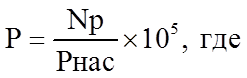 P - количество погибших в дорожно-транспортных происшествиях на 100 тыс. населения;Np - количество погибших в дорожно-транспортных происшествиях на отчетную дату;Pнас - данные Мособлстата о численности населения в муниципальном образовании Московской области на начало отчетного года;105 - постоянный коэффициентСтатистические данные Министерства внутренних дел Российской ФедерацииГодовая2.2Доля автомобильных дорог местного значения, соответствующих нормативным требованиямПроцентгде:Lобщ - общая протяженность автомобильных дорог общего пользования муниципального значения по состоянию на 31 декабря отчетного года.Lнн - общая протяженность автомобильных дорог общего пользования муниципального значения, не соответствующая нормативным требованиям в соответствии с ГОСТ Р 50597-2017 «Дороги автомобильные и улицы. Требования к эксплуатационному состоянию, допустимому по условиям обеспечения безопасности дорожного движения. Методы контроля», утвержденным приказом Федерального агентства по техническому регулированию и метрологии от 26 сентября 2017 г. N 1245-ст.Форма статистического наблюдения № 3-ДГ (мо) «Сведения об автомобильных дорогах общего пользования местного значения и искусственных сооружениях на них»Годовая№ 
п/пНаименование результата Единица измерения Базовое значение на начало реализации программыПорядок определения значений № мероприятия № подпрограммы12345671.Подпрограмма 1 «Пассажирский транспорт общего пользования»Подпрограмма 1 «Пассажирский транспорт общего пользования»Подпрограмма 1 «Пассажирский транспорт общего пользования»Подпрограмма 1 «Пассажирский транспорт общего пользования»Подпрограмма 1 «Пассажирский транспорт общего пользования»Подпрограмма 1 «Пассажирский транспорт общего пользования»1.1Количество поездок на областные и окружные мероприятияштука600Определяется по фактически совершенному количеству поездок на областные и окружные мероприятия02.01.0111.2Количество перевезенных пассажиров на муниципальных автобусных маршрутах с регулируемыми тарифами тысяч человек840Определяется исходя из фактических данных системы СОБОП МО02.0411.3Введено в эксплуатацию искусственных сооружений, предназначенных для движения пешеходов через железнодорожные пути в разных уровнях на территории муниципальных образований Московской областиштука0Определяется количеством объектов (разноуровневые пешеходные переходы), вводимых в эксплуатацию в соответствующем году с привлечением средств субсидии из бюджета Московской области05.0212.Подпрограмма 2 «Дороги Подмосковья»Подпрограмма 2 «Дороги Подмосковья»Подпрограмма 2 «Дороги Подмосковья»Подпрограмма 2 «Дороги Подмосковья»Подпрограмма 2 «Дороги Подмосковья»Подпрограмма 2 «Дороги Подмосковья»2.1Площадь отремонтированных (капитально отремонтированных) автомобильных дорог общего пользования местного значениям2114 591,10Значение показателя определяется исходя из планов на соответствующий год по площади ремонта (капитального ремонта) автомобильных дорог общего пользования местного значения (с учетом съездов, примыканий, парковок, тротуаров, автобусных площадок, проходящих вдоль автомобильных дорог местного значения)04.0122.2Количество созданных муниципальных платных парковокштука2Определяется как количество вновь созданных, в соответствии с требованиями нормативных документов, муниципальных платных парковок на территории городского округа Люберцы. Показатель рассчитывается по факту реализации мероприятий Программы. Учет ведется по каждому году реализации Программы.04.0722.3Количество созданных парковочных мест для легкового транспорташтука108Определяется как количество парковочных машиномест для легкового транспорта. Данный показатель рассчитывается по факту реализации мероприятий Программы. Учет ведется по каждому году реализации Программы.04.0722.4Количество созданных парковочных мест для грузового транспорташтука0Определяется как количество парковочных машиномест для грузового транспорта. Данный показатель рассчитывается по факту реализации мероприятий Программы. Учет ведется по каждому году реализации Программы.04.0722.5Количество отремонтированных ям на автомобильных дорогах местного значенияштука10 076Определяется как количество отремонтированных ям из общего количества ранее заинспектированных посредством СКПДИ ям сотрудниками службы инспекции автомобильных дорог04.08.0122.6Количество принятых сточных водм3270 266Определяется посредством подписанных актов приемки сточных вод04.08.0222.7Количество эвакуированных транспортных средствштука148Определяется как количество эвакуированных транспортных средств по оставленным заявкам на портале «Добродел»04.08.0322.8Количество СО                 в нормативном техническом состоянииштука103Определяется как количество светофорных объектов в нормативном состоянии04.08.0422.9Площадь обустроенных (отремонтированных) тротуаровквадратный метр2 849,33Определяется как общая площадь отремонтированных и (или) вновь обустроенных тротуаров04.08.0522.10Количество приобретенной единиц техникиштука0Определяется как количество единиц приобретенной коммунальной дорожной техники04.08.0622.11Количество приобретенных материалов для оформления уголков (кабинетов) по БДД наглядной агитацией по профилактике детского дорожно-транспортного травматизма в общеобразовательных учрежденияхштука0Определяется как количество единиц приобретенных материалов для оформления уголков (кабинетов) по БДД наглядной агитацией по профилактике детского дорожно-транспортного травматизма в общеобразовательных учреждениях04.09.0122.12Количество приобретенных световозращающих жилетов и световозвращающих элементов (браслетов, рюкзаков, значков)штука0Определяется как количество единиц приобретенных световозращающих жилетов и световозвращающих элементов (браслетов, рюкзаков, значков04.09.0222.13Количество приобретенных видеоматериалов по профилактике БДД, уголков ЮИД с наглядной агитациейштука0Определяется как количество единиц приобретенных видеоматериалов по профилактике БДД, уголков ЮИД с наглядной агитацией04.09.0322.14Количество приобретенных комплектов современного оборудования, расходных материалов и призов победителям для проведения окружного слета ЮИД и других окружных мероприятий по профилактике и предупреждению детского дорожно-транспортного травматизмаштука0Определяется как количество единиц приобретенных комплектов современного оборудования, расходных материалов и призов победителям для проведения окружного слета ЮИД и других окружных мероприятий по профилактике и предупреждению детского дорожно-транспортного травматизма04.09.0422.15Количество созданных элементов специализированной рекламы, предупреждающей участников дорожного движения от опасного поведения на дорогахштука0Определяется как количество единиц созданных и размещенных  элементов специализированной рекламы, предупреждающей участников дорожного движения от опасного поведения на дорогах04.09.0522.16Количество обустроенных площадок по БДД на базе общеобразовательных учрежденийштука0Определяется как количество обустроенных площадок по БДД на базе общеобразовательных учреждений04.09.0622.17Количество установленных стоек со светильникомштука0Определяется как количество дополнительных вновь установленных стоек со светильниками на пешеходных переходах04.09.0722.18Количество обустроенных объектов дорожно-транспортной инфраструктуры адаптированных для инвалидов                  и других маломобильных групп населенияштука40Определяется как количество обустроенных объектов дорожно-транспортной инфраструктуры адаптированных для инвалидов и других маломобильных групп населения04.09.0822.19Количество установленных знаков (стоек)штука189Определяется как количество отремонтированных и (или) вновь установленных знаков (стоек)04.09.0922.20Протяженность нанесенной разметкикилометр215,52Определяется как общая протяженность нанесенной разметки на проезжей части автомобильных дорог термопластиком (белый, желтый) и (или) холодным пластиком04.09.102№ п/пМероприятие подпрограммы Сроки исполнения мероприятияИсточники финансирования Всего, (тыс. руб.)Объем финансирования по годам (тыс. руб.)Объем финансирования по годам (тыс. руб.)Объем финансирования по годам (тыс. руб.)Объем финансирования по годам (тыс. руб.)Объем финансирования по годам (тыс. руб.)Объем финансирования по годам (тыс. руб.)Объем финансирования по годам (тыс. руб.)Объем финансирования по годам (тыс. руб.)Объем финансирования по годам (тыс. руб.)Ответственный за выполнение мероприятия № п/пМероприятие подпрограммы Сроки исполнения мероприятияИсточники финансирования Всего, (тыс. руб.)2023 год2023 год2023 год2023 год2023 год2024 год2025 год2026 год2027 годОтветственный за выполнение мероприятия 123456666678910111Основное мероприятие 02. Организация транспортного обслуживания населения01.01.2023-31.12.2027Средства бюджета Московской области2 989,001 072,001 072,001 072,001 072,001 072,00919,00620,00378,000,00Управление транспорта и организации дорожного движения администрации городского округа Люберцы Московской области1Основное мероприятие 02. Организация транспортного обслуживания населения01.01.2023-31.12.2027Средства бюджета городского округа Люберцы165 457,43131 582,34131 582,34131 582,34131 582,34131 582,3416 878,3316 429,33567,430,00Управление транспорта и организации дорожного движения администрации городского округа Люберцы Московской области1Основное мероприятие 02. Организация транспортного обслуживания населения01.01.2023-31.12.2027Итого:168 446,43132 654,34132 654,34132 654,34132 654,34132 654,3417 797,3317 049,33945,430,00Управление транспорта и организации дорожного движения администрации городского округа Люберцы Московской области1.1Мероприятие 02.01. Создание условий для предоставления транспортных услуг населению и организация транспортного обслуживания населения в границах городского округа (в части автомобильного транспорта)01.01.2023-31.12.2027Средства бюджета Московской области0,000,000,000,000,000,000,000,000,000,00Управление транспорта и организации дорожного движения администрации городского округа Люберцы Московской области1.1Мероприятие 02.01. Создание условий для предоставления транспортных услуг населению и организация транспортного обслуживания населения в границах городского округа (в части автомобильного транспорта)01.01.2023-31.12.2027Средства бюджета городского округа Люберцы148 973,74125 973,74125 973,74125 973,74125 973,74125 973,7411 500,0011 500,000,000,00Управление транспорта и организации дорожного движения администрации городского округа Люберцы Московской области1.1Мероприятие 02.01. Создание условий для предоставления транспортных услуг населению и организация транспортного обслуживания населения в границах городского округа (в части автомобильного транспорта)01.01.2023-31.12.2027Итого:148 973,74125 973,74125 973,74125 973,74125 973,74125 973,7411 500,0011 500,000,000,00Управление транспорта и организации дорожного движения администрации городского округа Люберцы Московской области1.1.1Подмероприятие 02.01.01. Организация транспортных услуг по перевозке организованных групп населения (спортсменов, молодёжи, пенсионеров, подростков и др.) городского округа Люберцы для участия в областных и окружных мероприятиях01.01.2023-31.12.2027Средства бюджета Московской области0,000,000,000,000,000,000,000,000,000,00Управление транспорта и организации дорожного движения администрации городского округа Люберцы Московской области1.1.1Подмероприятие 02.01.01. Организация транспортных услуг по перевозке организованных групп населения (спортсменов, молодёжи, пенсионеров, подростков и др.) городского округа Люберцы для участия в областных и окружных мероприятиях01.01.2023-31.12.2027Средства бюджета городского округа Люберцы148 973,74125 973,74125 973,74125 973,74125 973,74125 973,7411 500,0011 500,000,000,00Управление транспорта и организации дорожного движения администрации городского округа Люберцы Московской области1.1.1Подмероприятие 02.01.01. Организация транспортных услуг по перевозке организованных групп населения (спортсменов, молодёжи, пенсионеров, подростков и др.) городского округа Люберцы для участия в областных и окружных мероприятиях01.01.2023-31.12.2027Итого:148 973,74125 973,74125 973,74125 973,74125 973,74125 973,7411 500,0011 500,000,000,00Управление транспорта и организации дорожного движения администрации городского округа Люберцы Московской области1.1.1Количество поездок на областные и окружные мероприятия, штукаххВсегоИтого 2023 годВ том числе по кварталам:В том числе по кварталам:В том числе по кварталам:В том числе по кварталам:2024 год2025 год2026 год2027 год1.1.1Количество поездок на областные и окружные мероприятия, штукаххВсегоИтого 2023 годIIIIIIIV2024 год2025 год2026 год2027 год1.1.1Количество поездок на областные и окружные мероприятия, штукахх33506501501501502006606706806901.2Мероприятие 02.04Организация транспортного обслуживания населения по муниципальным маршрутам регулярных перевозок по регулируемым тарифам автомобильным транспортом в соответствии с муниципальными контрактами и договорами на выполнение работ по перевозке пассажиров01.01.2023-31.12.2027Средства бюджета Московской области2 989,001 072,001 072,001 072,001 072,001 072,00919,00620,00378,000,00Управление транспорта и организации дорожного движения администрации городского округа Люберцы Московской области1.2Мероприятие 02.04Организация транспортного обслуживания населения по муниципальным маршрутам регулярных перевозок по регулируемым тарифам автомобильным транспортом в соответствии с муниципальными контрактами и договорами на выполнение работ по перевозке пассажиров01.01.2023-31.12.2027Средства бюджета городского округа Люберцы16 483,695 608,605 608,605 608,605 608,605 608,605 378,334 929,33567,430,00Управление транспорта и организации дорожного движения администрации городского округа Люберцы Московской области1.2Мероприятие 02.04Организация транспортного обслуживания населения по муниципальным маршрутам регулярных перевозок по регулируемым тарифам автомобильным транспортом в соответствии с муниципальными контрактами и договорами на выполнение работ по перевозке пассажиров01.01.2023-31.12.2027Итого:19 472,696 680,606 680,606 680,606 680,606 680,606 297,335 549,33945,430,00Управление транспорта и организации дорожного движения администрации городского округа Люберцы Московской области1.2Количество перевезенных пассажиров на муниципальных автобусных маршрутах с регулируемыми тарифами, тысяч человекххВсегоИтого 2023 годВ том числе по кварталам:В том числе по кварталам:В том числе по кварталам:В том числе по кварталам:2024 год2025 год2026 год2027 годх1.2Количество перевезенных пассажиров на муниципальных автобусных маршрутах с регулируемыми тарифами, тысяч человекххВсегоИтого 2023 годIIIIIIIV2024 год2025 год2026 год2027 годх1.2Количество перевезенных пассажиров на муниципальных автобусных маршрутах с регулируемыми тарифами, тысяч человекхх4 251850212,5212,5212,5212,5850,1850,2850,3850,4х2Основное мероприятие 05. Обеспечение безопасности населения на объектах транспортной инфраструктуры01.01.2023-31.12.2027Средства бюджета Московской области186 063,45186 063,45186 063,45186 063,45186 063,45186 063,450,000,000,000,00Управление транспорта и организации дорожного движения администрации городского округа Люберцы Московской области2Основное мероприятие 05. Обеспечение безопасности населения на объектах транспортной инфраструктуры01.01.2023-31.12.2027Средства бюджета городского округа Люберцы79 741,4879 741,4879 741,4879 741,4879 741,4879 741,480,000,000,000,00Управление транспорта и организации дорожного движения администрации городского округа Люберцы Московской области2Основное мероприятие 05. Обеспечение безопасности населения на объектах транспортной инфраструктуры01.01.2023-31.12.2027Итого:265 804,93265 804,93265 804,93265 804,93265 804,93265 804,930,000,000,000,00Управление транспорта и организации дорожного движения администрации городского округа Люберцы Московской области2.1Мероприятие 05.02 Обеспечение транспортной безопасности населения Московской области01.01.2023-31.12.2027Средства бюджета Московской области186 063,45186 063,45186 063,45186 063,45186 063,45186 063,450,000,000,000,00Управление транспорта и организации дорожного движения администрации городского округа Люберцы Московской области2.1Мероприятие 05.02 Обеспечение транспортной безопасности населения Московской области01.01.2023-31.12.2027Средства бюджета городского округа Люберцы79 741,4879 741,4879 741,4879 741,4879 741,4879 741,480,000,000,000,00Управление транспорта и организации дорожного движения администрации городского округа Люберцы Московской области2.1Мероприятие 05.02 Обеспечение транспортной безопасности населения Московской области01.01.2023-31.12.2027Итого:265 804,93265 804,93265 804,93265 804,93265 804,93265 804,930,000,000,000,00Управление транспорта и организации дорожного движения администрации городского округа Люберцы Московской области2.1Введено в эксплуатацию искусственных сооружений, предназначенных для движения пешеходов через железнодорожные пути в разных уровнях на территории муниципальных образований Московской области, штукаххВсегоИтого 2023 годВ том числе по кварталам:В том числе по кварталам:В том числе по кварталам:В том числе по кварталам:2024 год2025 год2026 год2027 годх2.1Введено в эксплуатацию искусственных сооружений, предназначенных для движения пешеходов через железнодорожные пути в разных уровнях на территории муниципальных образований Московской области, штукаххВсегоИтого 2023 годIIIIIIIV2024 год2025 год2026 год2027 годх2.1Введено в эксплуатацию искусственных сооружений, предназначенных для движения пешеходов через железнодорожные пути в разных уровнях на территории муниципальных образований Московской области, штукахх1100010000хИтого по подпрограммеИтого по подпрограммеИтого:434 251,36398 459,27398 459,27398 459,27398 459,27398 459,2717 797,3317 049,33945,430,00хИтого по подпрограммеИтого по подпрограммеСредства бюджета Московской области189 052,45187 135,45187 135,45187 135,45187 135,45187 135,45919,00620,00378,000,00хИтого по подпрограммеИтого по подпрограммеСредства бюджета городского округа Люберцы245 198,91211 323,82211 323,82211 323,82211 323,82211 323,8216 878,3316 429,33567,430,00х№ п/пМероприятие подпрограммы Сроки исполнения мероприятияИсточники финансирования Всего, (тыс. руб.)Объем финансирования по годам (тыс. руб.)Объем финансирования по годам (тыс. руб.)Объем финансирования по годам (тыс. руб.)Объем финансирования по годам (тыс. руб.)Объем финансирования по годам (тыс. руб.)Объем финансирования по годам (тыс. руб.)Объем финансирования по годам (тыс. руб.)Объем финансирования по годам (тыс. руб.)Объем финансирования по годам (тыс. руб.)Ответственный за выполнение мероприятия № п/пМероприятие подпрограммы Сроки исполнения мероприятияИсточники финансирования Всего, (тыс. руб.)2023 год2023 год2023 год2023 год2023 год2024 год2025 год2026 год2027 годОтветственный за выполнение мероприятия 123456666678910113Основное мероприятие 04.Ремонт, капитальный ремонт сети автомобильных дорог, мостов и путепроводов местного значения01.01.2023-31.12.2027Средства бюджета Московской области 566 063,00172 125,00172 125,00172 125,00172 125,00172 125,00186 016,00207 922,000,000,00Управление дорожного хозяйства и развития дорожной инфраструктуры администрации городского округа Люберцы Московской области3Основное мероприятие 04.Ремонт, капитальный ремонт сети автомобильных дорог, мостов и путепроводов местного значения01.01.2023-31.12.2027Средства бюджета городского округа Люберцы2 497 633,15524 799,27524 799,27524 799,27524 799,27524 799,27538 911,72544 410,72444 755,72444 755,72Управление дорожного хозяйства и развития дорожной инфраструктуры администрации городского округа Люберцы Московской области3Основное мероприятие 04.Ремонт, капитальный ремонт сети автомобильных дорог, мостов и путепроводов местного значения01.01.2023-31.12.2027Внебюджетные средства5 000,001 000,001 000,001 000,001 000,001 000,001 000,001 000,001 000,001 000,00Управление дорожного хозяйства и развития дорожной инфраструктуры администрации городского округа Люберцы Московской области3Основное мероприятие 04.Ремонт, капитальный ремонт сети автомобильных дорог, мостов и путепроводов местного значения01.01.2023-31.12.2027Итого:3 068 696,15697 924,27697 924,27697 924,27697 924,27697 924,27725 927,72753 332,72445 755,72445 755,72Управление дорожного хозяйства и развития дорожной инфраструктуры администрации городского округа Люберцы Московской области3.1Мероприятие 04.01.Капитальный ремонт и ремонт автомобильных дорог общего пользования местного значения01.01.2023-31.12.2027Средства бюджета Московской области 566 063,00172 125,00172 125,00172 125,00172 125,00172 125,00186 016,00207 922,000,000,00Управление дорожного хозяйства и развития дорожной инфраструктуры администрации городского округа Люберцы Московской области3.1Мероприятие 04.01.Капитальный ремонт и ремонт автомобильных дорог общего пользования местного значения01.01.2023-31.12.2027Средства бюджета городского округа Люберцы271 309,0082 498,0082 498,0082 498,0082 498,0082 498,0089 156,0099 655,000,000,00Управление дорожного хозяйства и развития дорожной инфраструктуры администрации городского округа Люберцы Московской области3.1Мероприятие 04.01.Капитальный ремонт и ремонт автомобильных дорог общего пользования местного значения01.01.2023-31.12.2027Внебюджетные средства0,000,000,000,000,000,000,000,000,000,00Управление дорожного хозяйства и развития дорожной инфраструктуры администрации городского округа Люберцы Московской области3.1Мероприятие 04.01.Капитальный ремонт и ремонт автомобильных дорог общего пользования местного значения01.01.2023-31.12.2027Итого:837 372,00254 623,00254 623,00254 623,00254 623,00254 623,00275 172,00307 577,000,000,00Управление дорожного хозяйства и развития дорожной инфраструктуры администрации городского округа Люберцы Московской области3.1Площадь отремонтированных (капитально отремонтированных) автомобильных дорог общего пользования местного значения, м2ххВсегоИтого 2023 годВ том числе по кварталам:В том числе по кварталам:В том числе по кварталам:В том числе по кварталам:2024 год2025 год2026 год2027 годх3.1Площадь отремонтированных (капитально отремонтированных) автомобильных дорог общего пользования местного значения, м2ххВсегоИтого 2023 годIIIIIIIV2024 год2025 год2026 год2027 годх3.1Площадь отремонтированных (капитально отремонтированных) автомобильных дорог общего пользования местного значения, м2хх429 875,51106 127,000,000,000,00106 127,00161 865,88161 882,630,000,00х3.2Мероприятие 04.07.Создание и обеспечение функционирования парковок (парковочных мест)01.01.2023-31.12.2027Средства бюджета Московской области0,000,000,000,000,000,000,000,000,000,00Управление дорожного хозяйства и развития дорожной инфраструктуры администрации городского округа Люберцы Московской области3.2Мероприятие 04.07.Создание и обеспечение функционирования парковок (парковочных мест)01.01.2023-31.12.2027Средства бюджета городского округа Люберцы0,000,000,000,000,000,000,000,000,000,00Управление дорожного хозяйства и развития дорожной инфраструктуры администрации городского округа Люберцы Московской области3.2Мероприятие 04.07.Создание и обеспечение функционирования парковок (парковочных мест)01.01.2023-31.12.2027Внебюджетные средства5 000,001 000,001 000,001 000,001 000,001 000,001 000,001 000,001 000,001 000,00Управление дорожного хозяйства и развития дорожной инфраструктуры администрации городского округа Люберцы Московской области3.2Мероприятие 04.07.Создание и обеспечение функционирования парковок (парковочных мест)01.01.2023-31.12.2027Итого:5 000,001 000,001 000,001 000,001 000,001 000,001 000,001 000,001 000,001 000,00Управление дорожного хозяйства и развития дорожной инфраструктуры администрации городского округа Люберцы Московской области3.2Количество созданных муниципальных платных парковок, штукаххВсегоИтого 2023 годВ том числе по кварталам:В том числе по кварталам:В том числе по кварталам:В том числе по кварталам:2024 год2025 год2026 год2027 годх3.2Количество созданных муниципальных платных парковок, штукаххВсегоИтого 2023 годIIIIIIIV2024 год2025 год2026 год2027 годх3.2Количество созданных муниципальных платных парковок, штукахх53700071614106х3.2Количество созданных парковочных мест для легкового транспорта, штукаххВсегоИтого 2023 годВ том числе по кварталам:В том числе по кварталам:В том числе по кварталам:В том числе по кварталам:2024 год2025 год2026 год2027 годх3.2Количество созданных парковочных мест для легкового транспорта, штукаххВсегоИтого 2023 годIIIIIIIV2024 год2025 год2026 год2027 годх3.2Количество созданных парковочных мест для легкового транспорта, штукахх1820120000120650380350320х3.2Количество созданных парковочных мест для грузового транспорта, штукаххВсегоИтого 2023 годВ том числе по кварталам:В том числе по кварталам:В том числе по кварталам:В том числе по кварталам:2024 год2025 год2026 год2027 годх3.2Количество созданных парковочных мест для грузового транспорта, штукаххВсегоИтого 2023 годIIIIIIIV2024 год2025 год2026 год2027 годх3.2Количество созданных парковочных мест для грузового транспорта, штукахх200000020000х3.3Мероприятие 04.08.Дорожная деятельность в отношении автомобильных дорог местного значения в границах городского округа01.01.2023-31.12.2027Средства бюджета Московской области0,000,000,000,000,000,000,000,000,000,00Управление дорожного хозяйства и развития дорожной инфраструктуры администрации городского округа Люберцы Московской области3.3Мероприятие 04.08.Дорожная деятельность в отношении автомобильных дорог местного значения в границах городского округа01.01.2023-31.12.2027Средства бюджета городского округа Люберцы1 985 054,15396 991,27396 991,27396 991,27396 991,27396 991,27397 015,72397 015,72397 015,72397 015,72Управление дорожного хозяйства и развития дорожной инфраструктуры администрации городского округа Люберцы Московской области3.3Мероприятие 04.08.Дорожная деятельность в отношении автомобильных дорог местного значения в границах городского округа01.01.2023-31.12.2027Внебюджетные средства0,000,000,000,000,000,000,000,000,000,00Управление дорожного хозяйства и развития дорожной инфраструктуры администрации городского округа Люберцы Московской области3.3Мероприятие 04.08.Дорожная деятельность в отношении автомобильных дорог местного значения в границах городского округа01.01.2023-31.12.2027Итого:1 985 054,15396 991,27396 991,27396 991,27396 991,27396 991,27397 015,72397 015,72397 015,72397 015,72Управление дорожного хозяйства и развития дорожной инфраструктуры администрации городского округа Люберцы Московской области3.3.1Подмероприятие 04.08.01. Содержание автомобильных дорог общего пользования (в.т. числе: ямочный ремонт, замена дорожных знаков и стоек, замена и окраска бортового камня, нанесение горизонтальной разметки, замена и ремонт ограждений01.01.2023-31.12.2027Средства бюджета Московской области0,000,000,000,000,000,000,000,000,000,00Управление дорожного хозяйства и развития дорожной инфраструктуры администрации городского округа Люберцы Московской области3.3.1Подмероприятие 04.08.01. Содержание автомобильных дорог общего пользования (в.т. числе: ямочный ремонт, замена дорожных знаков и стоек, замена и окраска бортового камня, нанесение горизонтальной разметки, замена и ремонт ограждений01.01.2023-31.12.2027Средства бюджета городского округа Люберцы1 638 655,50222 375,54222 375,54222 375,54222 375,54222 375,54354 069,99354 069,99354 069,99354 069,99Управление дорожного хозяйства и развития дорожной инфраструктуры администрации городского округа Люберцы Московской области3.3.1Подмероприятие 04.08.01. Содержание автомобильных дорог общего пользования (в.т. числе: ямочный ремонт, замена дорожных знаков и стоек, замена и окраска бортового камня, нанесение горизонтальной разметки, замена и ремонт ограждений01.01.2023-31.12.2027Внебюджетные средства0,000,000,000,000,000,000,000,000,000,00Управление дорожного хозяйства и развития дорожной инфраструктуры администрации городского округа Люберцы Московской области3.3.1Подмероприятие 04.08.01. Содержание автомобильных дорог общего пользования (в.т. числе: ямочный ремонт, замена дорожных знаков и стоек, замена и окраска бортового камня, нанесение горизонтальной разметки, замена и ремонт ограждений01.01.2023-31.12.2027Итого:1 638 655,50222 375,54222 375,54222 375,54222 375,54222 375,54354 069,99354 069,99354 069,99354 069,99Управление дорожного хозяйства и развития дорожной инфраструктуры администрации городского округа Люберцы Московской области3.3.1Количество отремонтированных ям на автомобильных дорогах местного значения, штукаххВсегоИтого 2023 годВ том числе по кварталам:В том числе по кварталам:В том числе по кварталам:В том числе по кварталам:2024 год2025 год2026 год2027 годх3.3.1Количество отремонтированных ям на автомобильных дорогах местного значения, штукаххВсегоИтого 2023 годIIIIIIIV2024 год2025 год2026 год2027 годх3.3.1Количество отремонтированных ям на автомобильных дорогах местного значения, штукахх47500950004000550009500950095009500х3.3.2Подмероприятие 04.08.02. Содержание системы ливневой канализации на дорогах общего пользования01.01.2023-31.12.2027Средства бюджета Московской области0,000,000,000,000,000,000,000,000,000,00Управление дорожного хозяйства и развития дорожной инфраструктуры администрации городского округа Люберцы Московской области3.3.2Подмероприятие 04.08.02. Содержание системы ливневой канализации на дорогах общего пользования01.01.2023-31.12.2027Средства бюджета городского округа Люберцы80 975,1016 195,0216 195,0216 195,0216 195,0216 195,0216 195,0216 195,0216 195,0216 195,02Управление дорожного хозяйства и развития дорожной инфраструктуры администрации городского округа Люберцы Московской области3.3.2Подмероприятие 04.08.02. Содержание системы ливневой канализации на дорогах общего пользования01.01.2023-31.12.2027Внебюджетные средства0,000,000,000,000,000,000,000,000,000,00Управление дорожного хозяйства и развития дорожной инфраструктуры администрации городского округа Люберцы Московской области3.3.2Подмероприятие 04.08.02. Содержание системы ливневой канализации на дорогах общего пользования01.01.2023-31.12.2027Итого:80 975,1016 195,0216 195,0216 195,0216 195,0216 195,0216 195,0216 195,0216 195,0216 195,02Управление дорожного хозяйства и развития дорожной инфраструктуры администрации городского округа Люберцы Московской области3.3.2Количество принятых сточных вод, м3ххВсегоИтого 2023 годВ том числе по кварталам:В том числе по кварталам:В том числе по кварталам:В том числе по кварталам:2024 год2025 год2026 год2027 годх3.3.2Количество принятых сточных вод, м3ххВсегоИтого 2023 годIIIIIIIV2024 год2025 год2026 год2027 годх3.3.2Количество принятых сточных вод, м3хх135133027026631590932649326452148270266270266270266270266х3.3.3Подмероприятие 04.08.03. Выявление, перемещение, хранение и утилизация брошенных, бесхозяйных транспортных средств, частей разукомплектованных транспортных средств на территории городского округа Люберцы01.01.2023-31.12.2027Средства бюджета Московской области0,000,000,000,000,000,000,000,000,000,00Управление дорожного хозяйства и развития дорожной инфраструктуры администрации городского округа Люберцы Московской области3.3.3Подмероприятие 04.08.03. Выявление, перемещение, хранение и утилизация брошенных, бесхозяйных транспортных средств, частей разукомплектованных транспортных средств на территории городского округа Люберцы01.01.2023-31.12.2027Средства бюджета городского округа Люберцы2 250,00450,00450,00450,00450,00450,00450,00450,00450,00450,00Управление дорожного хозяйства и развития дорожной инфраструктуры администрации городского округа Люберцы Московской области3.3.3Подмероприятие 04.08.03. Выявление, перемещение, хранение и утилизация брошенных, бесхозяйных транспортных средств, частей разукомплектованных транспортных средств на территории городского округа Люберцы01.01.2023-31.12.2027Внебюджетные средства0,000,000,000,000,000,000,000,000,000,00Управление дорожного хозяйства и развития дорожной инфраструктуры администрации городского округа Люберцы Московской области3.3.3Подмероприятие 04.08.03. Выявление, перемещение, хранение и утилизация брошенных, бесхозяйных транспортных средств, частей разукомплектованных транспортных средств на территории городского округа Люберцы01.01.2023-31.12.2027Итого:2 250,00450,00450,00450,00450,00450,00450,00450,00450,00450,00Управление дорожного хозяйства и развития дорожной инфраструктуры администрации городского округа Люберцы Московской области3.3.3Количество эвакуированных транспортных средств, штукаххВсегоИтого 2023 годВ том числе по кварталам:В том числе по кварталам:В том числе по кварталам:В том числе по кварталам:2024 год2025 год2026 год2027 годх3.3.3Количество эвакуированных транспортных средств, штукаххВсегоИтого 2023 годIIIIIIIV2024 год2025 год2026 год2027 годх3.3.3Количество эвакуированных транспортных средств, штукахх350700007070707070х3.3.4Подмероприятие 04.08.04. Содержание светофорных объектов01.01.2023-31.12.2027Средства бюджета Московской области0,000,000,000,000,000,000,000,000,000,00Управление дорожного хозяйства и развития дорожной инфраструктуры администрации городского округа Люберцы Московской области3.3.4Подмероприятие 04.08.04. Содержание светофорных объектов01.01.2023-31.12.2027Средства бюджета городского округа Люберцы20 000,004 000,004 000,004 000,004 000,004 000,004 000,004 000,004 000,004 000,00Управление дорожного хозяйства и развития дорожной инфраструктуры администрации городского округа Люберцы Московской области3.3.4Подмероприятие 04.08.04. Содержание светофорных объектов01.01.2023-31.12.2027Внебюджетные средства0,000,000,000,000,000,000,000,000,000,00Управление дорожного хозяйства и развития дорожной инфраструктуры администрации городского округа Люберцы Московской области3.3.4Подмероприятие 04.08.04. Содержание светофорных объектов01.01.2023-31.12.2027Итого:20 000,004 000,004 000,004 000,004 000,004 000,004 000,004 000,004 000,004 000,00Управление дорожного хозяйства и развития дорожной инфраструктуры администрации городского округа Люберцы Московской области3.3.4Количество СО в нормативном техническом состоянии, штукаххВсегоИтого 2023 годВ том числе по кварталам:В том числе по кварталам:В том числе по кварталам:В том числе по кварталам:2024 год2025 год2026 год2027 годх3.3.4Количество СО в нормативном техническом состоянии, штукаххВсегоИтого 2023 годIIIIIIIV2024 год2025 год2026 год2027 годх3.3.4Количество СО в нормативном техническом состоянии, штукахх103103000103103103103103х3.3.5Подмероприятие 04.08.05. Ремонтные работы объектов дорожного хозяйства01.01.2023-31.12.2027Средства бюджета Московской области0,000,000,000,000,000,000,000,000,000,00Управление дорожного хозяйства и развития дорожной инфраструктуры администрации городского округа Люберцы Московской области3.3.5Подмероприятие 04.08.05. Ремонтные работы объектов дорожного хозяйства01.01.2023-31.12.2027Средства бюджета городского округа Люберцы76 503,5515 300,7115 300,7115 300,7115 300,7115 300,7115 300,7115 300,7115 300,7115 300,71Управление дорожного хозяйства и развития дорожной инфраструктуры администрации городского округа Люберцы Московской области3.3.5Подмероприятие 04.08.05. Ремонтные работы объектов дорожного хозяйства01.01.2023-31.12.2027Внебюджетные средства0,000,000,000,000,000,000,000,000,000,00Управление дорожного хозяйства и развития дорожной инфраструктуры администрации городского округа Люберцы Московской области3.3.5Подмероприятие 04.08.05. Ремонтные работы объектов дорожного хозяйства01.01.2023-31.12.2027Итого:76 503,5515 300,7115 300,7115 300,7115 300,7115 300,7115 300,7115 300,7115 300,7115 300,71Управление дорожного хозяйства и развития дорожной инфраструктуры администрации городского округа Люберцы Московской области3.3.5Площадь обустроенных (отремонтированных) тротуаров, квадратный метрххВсегоИтого 2023 годВ том числе по кварталам:В том числе по кварталам:В том числе по кварталам:В том числе по кварталам:2024 год2025 год2026 год2027 годх3.3.5Площадь обустроенных (отремонтированных) тротуаров, квадратный метрххВсегоИтого 2023 годIIIIIIIV2024 год2025 год2026 год2027 годх3.3.5Площадь обустроенных (отремонтированных) тротуаров, квадратный метрхх15000300000300003000300030003000х3.3.6Подмероприятие 04.08.06. Приобретение транспортных средств01.01.2023-31.12.2027Средства бюджета Московской области0,000,000,000,000,000,000,000,000,000,00Управление дорожного хозяйства и развития дорожной инфраструктуры администрации городского округа Люберцы Московской области3.3.6Подмероприятие 04.08.06. Приобретение транспортных средств01.01.2023-31.12.2027Средства бюджета городского округа Люберцы166 670,00138 670,00138 670,00138 670,00138 670,00138 670,007 000,007 000,007 000,007 000,00Управление дорожного хозяйства и развития дорожной инфраструктуры администрации городского округа Люберцы Московской области3.3.6Подмероприятие 04.08.06. Приобретение транспортных средств01.01.2023-31.12.2027Внебюджетные средства0,000,000,000,000,000,000,000,000,000,00Управление дорожного хозяйства и развития дорожной инфраструктуры администрации городского округа Люберцы Московской области3.3.6Подмероприятие 04.08.06. Приобретение транспортных средств01.01.2023-31.12.2027Итого:166 670,00138 670,00138 670,00138 670,00138 670,00138 670,007 000,007 000,007 000,007 000,00Управление дорожного хозяйства и развития дорожной инфраструктуры администрации городского округа Люберцы Московской области3.3.6Количество приобретенной единиц техники, штукаххВсегоИтого 2023 годВ том числе по кварталам:В том числе по кварталам:В том числе по кварталам:В том числе по кварталам:2024 год2025 год2026 год2027 годх3.3.6Количество приобретенной единиц техники, штукаххВсегоИтого 2023 годIIIIIIIV2024 год2025 год2026 год2027 годх3.3.6Количество приобретенной единиц техники, штукахх2420000201111х3.4Мероприятие 04.09.Мероприятия по обеспечению безопасности дорожного движения01.01.2023-31.12.2027Средства бюджета Московской области0,000,000,000,000,000,000,000,000,000,00Управление дорожного хозяйства и развития дорожной инфраструктуры администрации городского округа Люберцы Московской области3.4Мероприятие 04.09.Мероприятия по обеспечению безопасности дорожного движения01.01.2023-31.12.2027Средства бюджета городского округа Люберцы241 270,0045 310,0045 310,0045 310,0045 310,0045 310,0052 740,0047 740,0047 740,0047 740,00Управление дорожного хозяйства и развития дорожной инфраструктуры администрации городского округа Люберцы Московской области3.4Мероприятие 04.09.Мероприятия по обеспечению безопасности дорожного движения01.01.2023-31.12.2027Внебюджетные средства0,000,000,000,000,000,000,000,000,000,00Управление дорожного хозяйства и развития дорожной инфраструктуры администрации городского округа Люберцы Московской области3.4Мероприятие 04.09.Мероприятия по обеспечению безопасности дорожного движения01.01.2023-31.12.2027Итого:241 270,0045 310,0045 310,0045 310,0045 310,0045 310,0052 740,0047 740,0047 740,0047 740,00Управление дорожного хозяйства и развития дорожной инфраструктуры администрации городского округа Люберцы Московской области3.4.1Подмероприятие 04.09.01. Приобретение материалов для оформления уголков (кабинетов) по БДД наглядной агитацией по профилактике детского дорожно-транспортного травматизма в общеобразовательных учреждениях01.01.2023-31.12.2027Средства бюджета Московской области0,000,000,000,000,000,000,000,000,000,00Управление транспорта и организации дорожного движения администрации городского округа Люберцы Московской области3.4.1Подмероприятие 04.09.01. Приобретение материалов для оформления уголков (кабинетов) по БДД наглядной агитацией по профилактике детского дорожно-транспортного травматизма в общеобразовательных учреждениях01.01.2023-31.12.2027Средства бюджета городского округа Люберцы250,0050,0050,0050,0050,0050,0050,0050,0050,0050,00Управление транспорта и организации дорожного движения администрации городского округа Люберцы Московской области3.4.1Подмероприятие 04.09.01. Приобретение материалов для оформления уголков (кабинетов) по БДД наглядной агитацией по профилактике детского дорожно-транспортного травматизма в общеобразовательных учреждениях01.01.2023-31.12.2027Внебюджетные средства0,000,000,000,000,000,000,000,000,000,00Управление транспорта и организации дорожного движения администрации городского округа Люберцы Московской области3.4.1Подмероприятие 04.09.01. Приобретение материалов для оформления уголков (кабинетов) по БДД наглядной агитацией по профилактике детского дорожно-транспортного травматизма в общеобразовательных учреждениях01.01.2023-31.12.2027Итого:250,0050,0050,0050,0050,0050,0050,0050,0050,0050,00Управление транспорта и организации дорожного движения администрации городского округа Люберцы Московской области3.4.1Количество приобретенных материалов для оформления уголков (кабинетов) по БДД наглядной агитацией по профилактике детского дорожно-транспортного травматизма в общеобразовательных учреждениях, штукаххВсегоИтого 2023 годВ том числе по кварталам:В том числе по кварталам:В том числе по кварталам:В том числе по кварталам:2024 год2025 год2026 год2027 годх3.4.1Количество приобретенных материалов для оформления уголков (кабинетов) по БДД наглядной агитацией по профилактике детского дорожно-транспортного травматизма в общеобразовательных учреждениях, штукаххВсегоИтого 2023 годIIIIIIIV2024 год2025 год2026 год2027 годх3.4.1Количество приобретенных материалов для оформления уголков (кабинетов) по БДД наглядной агитацией по профилактике детского дорожно-транспортного травматизма в общеобразовательных учреждениях, штукахх14300032234х3.4.2Подмероприятие 04.09.02. Приобретение для обучающихся образовательных организаций световозращающих жилетов и световозвращающих элементов (браслетов, рюкзаков, значков)01.01.2023-31.12.2027Средства бюджета Московской области0,000,000,000,000,000,000,000,000,000,00Управление транспорта и организации дорожного движения администрации городского округа Люберцы Московской области3.4.2Подмероприятие 04.09.02. Приобретение для обучающихся образовательных организаций световозращающих жилетов и световозвращающих элементов (браслетов, рюкзаков, значков)01.01.2023-31.12.2027Средства бюджета городского округа Люберцы650,0050,0050,0050,0050,0050,00150,00150,00150,00150,00Управление транспорта и организации дорожного движения администрации городского округа Люберцы Московской области3.4.2Подмероприятие 04.09.02. Приобретение для обучающихся образовательных организаций световозращающих жилетов и световозвращающих элементов (браслетов, рюкзаков, значков)01.01.2023-31.12.2027Внебюджетные средства0,000,000,000,000,000,000,000,000,000,00Управление транспорта и организации дорожного движения администрации городского округа Люберцы Московской области3.4.2Подмероприятие 04.09.02. Приобретение для обучающихся образовательных организаций световозращающих жилетов и световозвращающих элементов (браслетов, рюкзаков, значков)01.01.2023-31.12.2027Итого:650,0050,0050,0050,0050,0050,00150,00150,00150,00150,00Управление транспорта и организации дорожного движения администрации городского округа Люберцы Московской области3.4.2Количество приобретенных  световозращающих жилетов и световозвращающих элементов (браслетов, рюкзаков, значков), штукаххВсегоИтого 2023 годВ том числе по кварталам:В том числе по кварталам:В том числе по кварталам:В том числе по кварталам:2024 год2025 год2026 год2027 годх3.4.2Количество приобретенных  световозращающих жилетов и световозвращающих элементов (браслетов, рюкзаков, значков), штукаххВсегоИтого 2023 годIIIIIIIV2024 год2025 год2026 год2027 годх3.4.2Количество приобретенных  световозращающих жилетов и световозвращающих элементов (браслетов, рюкзаков, значков), штукахх590110000110120120120120х3.4.3Подмероприятие 04.09.03. Приобретение видеоматериала по профилактике БДД, уголков ЮИД с наглядной агитацией01.01.2023-31.12.2027Средства бюджета Московской области0,000,000,000,000,000,000,000,000,000,00Управление транспорта и организации дорожного движения администрации городского округа Люберцы Московской области3.4.3Подмероприятие 04.09.03. Приобретение видеоматериала по профилактике БДД, уголков ЮИД с наглядной агитацией01.01.2023-31.12.2027Средства бюджета городского округа Люберцы220,0020,0020,0020,0020,0020,0050,0050,0050,0050,00Управление транспорта и организации дорожного движения администрации городского округа Люберцы Московской области3.4.3Подмероприятие 04.09.03. Приобретение видеоматериала по профилактике БДД, уголков ЮИД с наглядной агитацией01.01.2023-31.12.2027Внебюджетные средства0,000,000,000,000,000,000,000,000,000,00Управление транспорта и организации дорожного движения администрации городского округа Люберцы Московской области3.4.3Подмероприятие 04.09.03. Приобретение видеоматериала по профилактике БДД, уголков ЮИД с наглядной агитацией01.01.2023-31.12.2027Итого:220,0020,0020,0020,0020,0020,0050,0050,0050,0050,00Управление транспорта и организации дорожного движения администрации городского округа Люберцы Московской области3.4.3Количество приобретенных видеоматериалов по профилактике БДД, уголков ЮИД с наглядной агитацией, штукаххВсегоИтого 2023 годВ том числе по кварталам:В том числе по кварталам:В том числе по кварталам:В том числе по кварталам:2024 год2025 год2026 год2027 годх3.4.3Количество приобретенных видеоматериалов по профилактике БДД, уголков ЮИД с наглядной агитацией, штукаххВсегоИтого 2023 годIIIIIIIV2024 год2025 год2026 год2027 годх3.4.3Количество приобретенных видеоматериалов по профилактике БДД, уголков ЮИД с наглядной агитацией, штукахх5100011111х3.4.4Подмероприятие 04.09.04. Организация окружного слета ЮИД и других окружных мероприятий по профилактике и предупреждению детского дорожно-транспортного травматизма (приобретение комплектов современного оборудования, расходных материалов и призов победителям01.01.2023-31.12.2027Средства бюджета Московской области0,000,000,000,000,000,000,000,000,000,00Управление транспорта и организации дорожного движения администрации городского округа Люберцы Московской области3.4.4Подмероприятие 04.09.04. Организация окружного слета ЮИД и других окружных мероприятий по профилактике и предупреждению детского дорожно-транспортного травматизма (приобретение комплектов современного оборудования, расходных материалов и призов победителям01.01.2023-31.12.2027Средства бюджета городского округа Люберцы1 650,00250,00250,00250,00250,00250,00350,00350,00350,00350,00Управление транспорта и организации дорожного движения администрации городского округа Люберцы Московской области3.4.4Подмероприятие 04.09.04. Организация окружного слета ЮИД и других окружных мероприятий по профилактике и предупреждению детского дорожно-транспортного травматизма (приобретение комплектов современного оборудования, расходных материалов и призов победителям01.01.2023-31.12.2027Внебюджетные средства0,000,000,000,000,000,000,000,000,000,00Управление транспорта и организации дорожного движения администрации городского округа Люберцы Московской области3.4.4Подмероприятие 04.09.04. Организация окружного слета ЮИД и других окружных мероприятий по профилактике и предупреждению детского дорожно-транспортного травматизма (приобретение комплектов современного оборудования, расходных материалов и призов победителям01.01.2023-31.12.2027Итого:1 650,00250,00250,00250,00250,00250,00350,00350,00350,00350,00Управление транспорта и организации дорожного движения администрации городского округа Люберцы Московской области3.4.4Количество приобретенных комплектов современного оборудования, расходных материалов и призов победителям для проведения окружного слета ЮИД и других окружных мероприятий по профилактике и предупреждению детского дорожно-транспортного травматизма, штукаххВсегоИтого 2023 годВ том числе по кварталам:В том числе по кварталам:В том числе по кварталам:В том числе по кварталам:2024 год2025 год2026 год2027 годх3.4.4Количество приобретенных комплектов современного оборудования, расходных материалов и призов победителям для проведения окружного слета ЮИД и других окружных мероприятий по профилактике и предупреждению детского дорожно-транспортного травматизма, штукаххВсегоИтого 2023 годIIIIIIIV2024 год2025 год2026 год2027 годх3.4.4Количество приобретенных комплектов современного оборудования, расходных материалов и призов победителям для проведения окружного слета ЮИД и других окружных мероприятий по профилактике и предупреждению детского дорожно-транспортного травматизма, штукахх50100001010101010х3.4.5Подмероприятие 04.09.05. Создание специализированной рекламы, предупреждающей участников дорожного движения от опасного поведения на дорогах и размещение ее, в том числе и на видеомониторах, расположенных на улично-дорожной сети01.01.2023-31.12.2027Средства бюджета Московской области0,000,000,000,000,000,000,000,000,000,00Управление транспорта и организации дорожного движения администрации городского округа Люберцы Московской области3.4.5Подмероприятие 04.09.05. Создание специализированной рекламы, предупреждающей участников дорожного движения от опасного поведения на дорогах и размещение ее, в том числе и на видеомониторах, расположенных на улично-дорожной сети01.01.2023-31.12.2027Средства бюджета городского округа Люберцы3 300,00500,00500,00500,00500,00500,00700,00700,00700,00700,00Управление транспорта и организации дорожного движения администрации городского округа Люберцы Московской области3.4.5Подмероприятие 04.09.05. Создание специализированной рекламы, предупреждающей участников дорожного движения от опасного поведения на дорогах и размещение ее, в том числе и на видеомониторах, расположенных на улично-дорожной сети01.01.2023-31.12.2027Внебюджетные средства0,000,000,000,000,000,000,000,000,000,00Управление транспорта и организации дорожного движения администрации городского округа Люберцы Московской области3.4.5Подмероприятие 04.09.05. Создание специализированной рекламы, предупреждающей участников дорожного движения от опасного поведения на дорогах и размещение ее, в том числе и на видеомониторах, расположенных на улично-дорожной сети01.01.2023-31.12.2027Итого:3 300,00500,00500,00500,00500,00500,00700,00700,00700,00700,00Управление транспорта и организации дорожного движения администрации городского округа Люберцы Московской области3.4.5Количество созданных элементов специализированной рекламы, предупреждающей участников дорожного движения от опасного поведения на дорогах, штукаххВсегоИтого 2023 годВ том числе по кварталам:В том числе по кварталам:В том числе по кварталам:В том числе по кварталам:2024 год2025 год2026 год2027 годх3.4.5Количество созданных элементов специализированной рекламы, предупреждающей участников дорожного движения от опасного поведения на дорогах, штукаххВсегоИтого 2023 годIIIIIIIV2024 год2025 год2026 год2027 годх3.4.5Количество созданных элементов специализированной рекламы, предупреждающей участников дорожного движения от опасного поведения на дорогах, штукахх2505000302050505050х3.4.6Подмероприятие 04.09.06. Обеспечение обустройства площадок по БДД на базе общеобразовательных учреждений01.01.2023-31.12.2027Средства бюджета Московской области0,000,000,000,000,000,000,000,000,000,00Управление транспорта и организации дорожного движения администрации городского округа Люберцы Московской области3.4.6Подмероприятие 04.09.06. Обеспечение обустройства площадок по БДД на базе общеобразовательных учреждений01.01.2023-31.12.2027Средства бюджета городского округа Люберцы36 000,006 000,006 000,006 000,006 000,006 000,0012 000,006 000,006 000,006 000,00Управление транспорта и организации дорожного движения администрации городского округа Люберцы Московской области3.4.6Подмероприятие 04.09.06. Обеспечение обустройства площадок по БДД на базе общеобразовательных учреждений01.01.2023-31.12.2027Внебюджетные средства0,000,000,000,000,000,000,000,000,000,00Управление транспорта и организации дорожного движения администрации городского округа Люберцы Московской области3.4.6Подмероприятие 04.09.06. Обеспечение обустройства площадок по БДД на базе общеобразовательных учреждений01.01.2023-31.12.2027Итого:36 000,006 000,006 000,006 000,006 000,006 000,0012 000,006 000,006 000,006 000,00Управление транспорта и организации дорожного движения администрации городского округа Люберцы Московской области3.4.6Количество обустроенных площадок по БДД на базе общеобразовательных учреждений, штукаххВсегоИтого 2023 годВ том числе по кварталам:В том числе по кварталам:В том числе по кварталам:В том числе по кварталам:2024 год2025 год2026 год2027 годх3.4.6Количество обустроенных площадок по БДД на базе общеобразовательных учреждений, штукаххВсегоИтого 2023 годIIIIIIIV2024 год2025 год2026 год2027 годх3.4.6Количество обустроенных площадок по БДД на базе общеобразовательных учреждений, штукахх5100011111х3.4.7Подмероприятие 04.09.07. Проведение работ по дополнительному освещению на пешеходных переходах01.01.2023-31.12.2027Средства бюджета Московской области0,000,000,000,000,000,000,000,000,000,00Управление дорожного хозяйства и развития дорожной инфраструктуры администрации городского округа Люберцы Московской области3.4.7Подмероприятие 04.09.07. Проведение работ по дополнительному освещению на пешеходных переходах01.01.2023-31.12.2027Средства бюджета городского округа Люберцы20 500,003 000,003 000,003 000,003 000,003 000,004 000,004 500,004 500,004 500,00Управление дорожного хозяйства и развития дорожной инфраструктуры администрации городского округа Люберцы Московской области3.4.7Подмероприятие 04.09.07. Проведение работ по дополнительному освещению на пешеходных переходах01.01.2023-31.12.2027Внебюджетные средства0,000,000,000,000,000,000,000,000,000,00Управление дорожного хозяйства и развития дорожной инфраструктуры администрации городского округа Люберцы Московской области3.4.7Подмероприятие 04.09.07. Проведение работ по дополнительному освещению на пешеходных переходах01.01.2023-31.12.2027Итого:20 500,003 000,003 000,003 000,003 000,003 000,004 000,004 500,004 500,004 500,00Управление дорожного хозяйства и развития дорожной инфраструктуры администрации городского округа Люберцы Московской области3.4.7Количество установленных стоек со светильником, штукаххВсегоИтого 2023 годВ том числе по кварталам:В том числе по кварталам:В том числе по кварталам:В том числе по кварталам:2024 год2025 год2026 год2027 годх3.4.7Количество установленных стоек со светильником, штукаххВсегоИтого 2023 годIIIIIIIV2024 год2025 год2026 год2027 годх3.4.7Количество установленных стоек со светильником, штукахх200400040040404040х3.4.8Подмероприятие 04.09.08. Адаптация объектов дорожно-транспортной инфраструктуры городского округа Люберцы для инвалидов и других маломобильных групп населения01.01.2023-31.12.2027Средства бюджета Московской области0,000,000,000,000,000,000,000,000,000,00Управление дорожного хозяйства и развития дорожной инфраструктуры администрации городского округа Люберцы Московской области3.4.8Подмероприятие 04.09.08. Адаптация объектов дорожно-транспортной инфраструктуры городского округа Люберцы для инвалидов и других маломобильных групп населения01.01.2023-31.12.2027Средства бюджета городского округа Люберцы4 700,00940,00 940,00 940,00 940,00 940,00 940,00940,00940,00940,00Управление дорожного хозяйства и развития дорожной инфраструктуры администрации городского округа Люберцы Московской области3.4.8Подмероприятие 04.09.08. Адаптация объектов дорожно-транспортной инфраструктуры городского округа Люберцы для инвалидов и других маломобильных групп населения01.01.2023-31.12.2027Внебюджетные средства0,000,000,000,000,000,000,000,000,000,00Управление дорожного хозяйства и развития дорожной инфраструктуры администрации городского округа Люберцы Московской области3.4.8Подмероприятие 04.09.08. Адаптация объектов дорожно-транспортной инфраструктуры городского округа Люберцы для инвалидов и других маломобильных групп населения01.01.2023-31.12.2027Итого:4 700,00940,00 940,00 940,00 940,00 940,00 940,00940,00940,00940,00Управление дорожного хозяйства и развития дорожной инфраструктуры администрации городского округа Люберцы Московской области3.4.8Количество обустроенных объектов дорожно-транспортной инфраструктуры адаптированных для инвалидов и других маломобильных групп населения, штукаххВсегоИтого 2023 годВ том числе по кварталам:В том числе по кварталам:В том числе по кварталам:В том числе по кварталам:2024 год2025 год2026 год2027 годх3.4.8Количество обустроенных объектов дорожно-транспортной инфраструктуры адаптированных для инвалидов и других маломобильных групп населения, штукаххВсегоИтого 2023 годIIIIIIIV2024 год2025 год2026 год2027 годх3.4.8Количество обустроенных объектов дорожно-транспортной инфраструктуры адаптированных для инвалидов и других маломобильных групп населения, штукахх150300003030303030х3.4.9Подмероприятие 04.09.09. Установка дорожных знаков и стоек в городском округе Люберцы01.01.2023-31.12.2027Средства бюджета Московской области0,000,000,000,000,000,000,000,000,000,00Управление дорожного хозяйства и развития дорожной инфраструктуры администрации городского округа Люберцы Московской области3.4.9Подмероприятие 04.09.09. Установка дорожных знаков и стоек в городском округе Люберцы01.01.2023-31.12.2027Средства бюджета городского округа Люберцы34 000,006 500,006 500,006 500,006 500,006 500,006 500,007 000,007 000,007 000,00Управление дорожного хозяйства и развития дорожной инфраструктуры администрации городского округа Люберцы Московской области3.4.9Подмероприятие 04.09.09. Установка дорожных знаков и стоек в городском округе Люберцы01.01.2023-31.12.2027Внебюджетные средства0,000,000,000,000,000,000,000,000,000,00Управление дорожного хозяйства и развития дорожной инфраструктуры администрации городского округа Люберцы Московской области3.4.9Подмероприятие 04.09.09. Установка дорожных знаков и стоек в городском округе Люберцы01.01.2023-31.12.2027Итого:34 000,006 500,006 500,006 500,006 500,006 500,006 500,007 000,007 000,007 000,00Управление дорожного хозяйства и развития дорожной инфраструктуры администрации городского округа Люберцы Московской области3.4.9Количество установленных знаков (стоек), штукаххВсегоИтого 2023 годВ том числе по кварталам:В том числе по кварталам:В том числе по кварталам:В том числе по кварталам:2024 год2025 год2026 год2027 годх3.4.9Количество установленных знаков (стоек), штукаххВсегоИтого 2023 годIIIIIIIV2024 год2025 год2026 год2027 годх3.4.9Количество установленных знаков (стоек), штукахх5500110000011001100110011001100х3.4.10Подмероприятие 04.09.10. Нанесение разметки в городском округе Люберцы01.01.2023-31.12.2027Средства бюджета Московской области0,000,000,000,000,000,000,000,000,000,00Управление дорожного хозяйства и развития дорожной инфраструктуры администрации городского округа Люберцы Московской области3.4.10Подмероприятие 04.09.10. Нанесение разметки в городском округе Люберцы01.01.2023-31.12.2027Средства бюджета городского округа Люберцы140 000,0028 000,0028 000,0028 000,0028 000,0028 000,0028 000,0028 000,0028 000,0028 000,00Управление дорожного хозяйства и развития дорожной инфраструктуры администрации городского округа Люберцы Московской области3.4.10Подмероприятие 04.09.10. Нанесение разметки в городском округе Люберцы01.01.2023-31.12.2027Внебюджетные средства0,000,000,000,000,000,000,000,000,000,00Управление дорожного хозяйства и развития дорожной инфраструктуры администрации городского округа Люберцы Московской области3.4.10Подмероприятие 04.09.10. Нанесение разметки в городском округе Люберцы01.01.2023-31.12.2027Итого:140 000,0028 000,0028 000,0028 000,0028 000,0028 000,0028 000,0028 000,0028 000,0028 000,00Управление дорожного хозяйства и развития дорожной инфраструктуры администрации городского округа Люберцы Московской области3.4.10Протяженность нанесенной разметки, километр  ххВсегоИтого 2023 годВ том числе по кварталам:В том числе по кварталам:В том числе по кварталам:В том числе по кварталам:2024 год2025 год2026 год2027 годх3.4.10Протяженность нанесенной разметки, километр  ххВсегоИтого 2023 годIIIIIIIV2024 год2025 год2026 год2027 годх3.4.10Протяженность нанесенной разметки, километр  хх1000,00200,000,0050,00150,000,00200,00200,00200,00200,00хИтого по подпрограммеИтого по подпрограммеИтого:3 068 696,15697 924,27697 924,27697 924,27697 924,27697 924,27725 927,72753 332,72445 755,72445 755,72хИтого по подпрограммеИтого по подпрограммеСредства бюджета Московской области566 063,00172 125,00172 125,00172 125,00172 125,00172 125,00186 016,00207 922,000,000,00хИтого по подпрограммеИтого по подпрограммеСредства бюджета городского округа Люберцы2 497 633,15524 799,27524 799,27524 799,27524 799,27524 799,27538 911,72544 410,72444 755,72444 755,72хИтого по подпрограммеИтого по подпрограммеВнебюджетные средства5 000,001 000,001 000,001 000,001 000,001 000,001 000,001 000,001 000,001 000,00х№   п/пОсновное мероприятие подпрограммы Задачи муниципальной программы№   п/пОсновное мероприятие подпрограммы Задачи муниципальной программы1231.Подпрограмма 1 «Пассажирский транспорт общего пользования»Подпрограмма 1 «Пассажирский транспорт общего пользования»1.1.Основное мероприятие 02. Организация транспортного обслуживания населенияОрганизация транспортного обслуживания населения;1.2Основное мероприятие 05. Обеспечение безопасности населения на объектах транспортной инфраструктурыОбеспечить безопасность дорожного движения на территории городского округа Люберцы, создание системы непрерывного обучения правилам безопасного поведения на дорогах и улицах2.Подпрограмма 2 «Дороги Подмосковья»Подпрограмма 2 «Дороги Подмосковья»2.1Основное мероприятие 04.Ремонт, капитальный ремонт сети автомобильных дорог, мостов и путепроводов местного значенияОбеспечить содержание и ремонт дорог общего пользования местного значения; № п/пНаименование объекта, адрес объекта, сведения о регистрации права собственностиМощность/ прирост мощности объекта(кв. метр, погонный метр, место, койко-место и т.д.)Направление инвестированияСроки проведения работ по проектированию, строительству/реконструкции объектов*Открытие объекта/ завершение работ*Предельная стоимость объекта(тыс. руб.)Профинансировано на 01.01.2023(тыс. руб.)Источники финансирования, в т.ч. по годам реализации программы (тыс. руб.)всего2023 годОстаток сметной стоимости до ввода в эксплуатацию (тыс. руб.)1234567891011121.Строительство разноуровневого пешеходного перехода в районе ул. 2-я Красногорская в г. Люберцы Московской области1 штукаСтроительство01.07.2022 –25.12.202325.12.2023265 804,9388 170,00Средства бюджета Московской области186 063,45186 063,450,001.Строительство разноуровневого пешеходного перехода в районе ул. 2-я Красногорская в г. Люберцы Московской области1 штукаСтроительство01.07.2022 –25.12.202325.12.2023265 804,9388 170,00Средства бюджета городского округа Люберцы79 741,4879 741,480,001.Строительство разноуровневого пешеходного перехода в районе ул. 2-я Красногорская в г. Люберцы Московской области1 штукаСтроительство01.07.2022 –25.12.202325.12.2023265 804,9388 170,00Итого:265 804,93265 804,930,00XXВсего по мероприятию:X0,00Средства бюджета Московской области186 063,45186 063,450,00XXВсего по мероприятию:X0,00Средства бюджета городского округа Люберцы79 741,4879 741,480,00XXВсего по мероприятию:X0,00Итого:265 804,93265 804,930,00Количество объектовВсего, в т.ч. по годам реализации:2022 год2023 годвводимых101открываемых101№ п/пКадастровый номерАдресПлощадь, кв. м.Предполагаемый год вводаПервоначальный год ввода 150:22:0010203:6965г. Люберцы, ул. Красная д. 1617,00-2022250:22:0010203:6968г. Люберцы, ул. Красная д. 1942,00-2021350:22:0010203:6970г. Люберцы, ул. Красная д. 11 663,00-2021450:22:0010203:6972г. Люберцы, ул. Красная д. 1457,002026-550:22:0010203:7021г. Люберцы, ул. Красная д. 110 095,002023-650:22:0010203:6963г. Люберцы, ул. Красная д. 1852,00-2017750:22:0010203:189г. Люберцы, ул. Красная д. 12 600,00-2017850:22:0010203:6973г. Люберцы, ул. Красная д. 12 482,00-2017950:22:0010203:6969г. Люберцы, ул. Красная д. 11 031,00-20171050:22:0010203:6976г. Люберцы, ул. Красная д. 11 150,00-20211150:22:0010203:6967г. Люберцы, ул. Красная д. 12 167,00-20201250:22:0010203:159 г. Люберцы, пос. Калинина2 292,00-20181350:22:0010203:7013г. Люберцы, пос. Калинина, около д. 4876,00-20181450:22:0000000:126г. Люберцы, ул. Космонавтов, напротив д. 201 682,00-20191550:22:0010201:182г. Люберцы, Октябрьский пр-т, около д. 112 182,002027-1650:22:0010201:181г. Люберцы, Октябрьский пр-т, около д. 152 154,002027-1750:22:0060607:4201г.о. Люберцы, пос. Красково, (вдоль ул. Железнодорожная, со стороны Кореневского карьера) 12 676,00-20201850:22:0000000:107997г. Люберцы, 19-20 км. Новорязанского шоссе (в сторону Москвы)3 598,00-202019Ведутся работы по межеваниюг.о. Люберцы, пос. Октябрьский, ул. 60 лет Победы (севернее участка 1А)1 100,002024-20Ведутся работы по межеваниюг. Люберцы, ул. Южная, южнее дома 26.250,02026-21Ведутся работы по межеваниюг. Люберцы, ул. Инициативная, д.13А, напротив Старого Люберецкого кладбища1 900,002024-2250:22:0060608:100г.о. Люберцы, пос. Красково, ул. Лорха, дом 25 310,00-20202350:22:0010203:6964г. Люберцы, ул. Красная, д. 11 928,922025-2450:22:0010203:6966г. Люберцы, ул. Красная, д. 12 970,772025-2550:22:0010203:6974г. Люберцы, ул. Красная, д. 12 088,402024-2650:22:0010203:6975г. Люберцы, ул. Красная, д. 12 882,652026-2750:22:0010203:190г. Люберцы, ул. Красная, д. 13 600,392025-2850:22:0010203:191г. Люберцы, ул. Красная, д. 14 199,682026-2950:22:0010103:82г. Люберцы, с торца д.№13 по ул. Коммунистической и за домом №14 корп.2 по ул. Льва Толстого1 332,162023-3050:22:0010109:354г. Люберцы, пр-т Комсомольский, около д. 151 772,00-20223150:22:0010203:135г. Люберцы, ул. Красная, д. 12 300,002024-3250:22:0010211:286г. Люберцы, п/о 3, д. 36а8 208,992027-33ведутся работы по межеванию г. Люберцы участок между ул. 8 Марта д.43, корп.2 и прудом1 000,002023-34ведутся работы по межеванию г.о. Люберцы, мкр-н Птицефабрика перед магазином "Дикси"1 000,002024-3550:22:0010109:412Московская область, г. Люберцы, ул. Черемухина, около д.8/11521,002025-3650:22:0010203:6971Московская область, г. Люберцы, ул. Красная,  д. 11774,002024-3750:22:0010203:7022Московская область, г. Люберцы, ул. Красная, д. 13416,002024-3850:22:0000000:39Московская область, г. Люберцы, Почтовое отделение 3, около д. 962 916,002023-3950:22:0010207:1650Московская область, г. Люберцы, Октябрьский пр-т, д. 186348,002025-4050:22:0010204:149г. Люберцы, пр-кт Октябрьский, около д. 16, д. 182 000,002024-4150:22:0010213:12847г. Люберцы, ул. Московская, д. 181 483,002024-4250:22:0010211:96г. Люберцы, 3 Почтовое отделение, дом 68442,002025-43Ведутся работы по межеваниюг. Люберцы, Октябрьский проспект между д.8 корп.3, д.8 корп.2, д.121 500,002027-4450:22:0060205:62г.о. Люберцы, д. Марусино, ул. Заречная, около д. 261 300,002023-4550:22:0010107:5845г. Люберцы, ул. Побратимов, около д. 24900,002023-46Ведутся работы по межеваниюг.о. Люберцы, пос. Малаховка, ул. Шоссейная, около д. 40Б2 000,002024-47Ведутся работы по межеваниюг. Люберцы, между Комсомольский пр-т, д. 9 и д. 11250,002024-48Ведутся работы по межеваниюг.о. Люберцы, д. Марусино, ул. Заречная, около д.  26600,002024-4950:22:0060703:12538г.о. Люберцы. д.п. Красково, ул. К. Маркса, рядом с д. 117, вл. 1738,002026-5050:22:0010211:23274Московская область, г. Люберцы, 3 Почтовое отделение, д. 53 А6 925,002026-51Ведутся работы по межеваниюМосковская обл., г. Люберцы, 1-й Панковский проезд, рядом с д. 27а1 170,002025-5250:22:0030201:1695Московская область, г.о. Люберцы, п. Малаховка, Овражки, ул. Маяковского, рядом с домом 1Б.2 298,002027-5350:22:0010203:119Московская область, г. Люберцы, Октябрьский пр-т, около д. 197700,002027-5450:22:0040105:656Московская область, г.о. Люберцы, р.п. Томилино, ул. Гаршина, около д. №28760,002023-5550:22:0040104:1476 Московская область, г.о. Люберцы, р.п Томилино, ул. Гаршина, около д. 11 с12 910,002026-56Ведутся работы по межеваниюМосковская область, г. Люберцы, ул. Шевлякова, напротив корп.5600,002025-57Ведутся работы по межеваниюМосковская область, г.о.  Люберцы, пос. Малаховка, ул. Шоссейная, около д. 40600,002025-5850:22:0010305:42Московская область, г. Люберцы, ул. Мира, владение 84 000,002024-5950:22:0010109:26396Московская область, г. Люберцы, ул. Назаровская, рядом с д.39 070,642026-6050:22:0010109:26397Московская область, г. Люберцы, ул. Назаровская, рядом с д.33 420,002026-6150:22:0000000:98335 (временная)Московская область, г. Люберцы, напротив ул. Наташинская д. 6-813 602,002025-6250:22:0010109:25379Московская область, г. Люберцы, вдоль проспекта Гагарина.13 368,002024-6350:22:0010109:26879Московская область, г. Люберцы, вдоль Комсомольского проспекта (д.9, 11, 11А, 13)42 437,002025-64Ведутся работы по межеваниюМосковская область, г.о. Люберцы, пос. Красково, ориентир -  река Пехорка, между ЗУ КН: 50:22:0000000:104400 и ЗУ с КН:50:22:0000000:96860600,002026-6550:22:0010109:32385Московская область, г. Люберцы, Комсомольский проспект, д. 19 к.1, д. 21, д. 24/221 790,002024-6650:22:0010205:36Московская область, г. Люберцы, Октябрьский проспект, д. 1122 470,002025-6750:22:0010205:1904Московская область, г. Люберцы, Октябрьский проспект, д. 1121 242,002025-6850:22:0010205:1902Московская область, г. Люберцы, Октябрьский проспект, д. 112668,002025-ИТОГО:ИТОГО:ИТОГО:241 078,60№ п/пКадастровый номерАдресПлощадь, кв. м.Предполагаемый год вводаГод ввода150:22:0010110:1636г. Люберцы, ул. Транспортная7739,02024-250:22:0040404:8416г. Люберцы, 22 км. Новорязанского шоссе (по направлению – «в Москву»)22000,0-2018ИТОГО:ИТОГО:ИТОГО:29 739,00